Ð²Ú²êî²ÜÆ Ð²Üð²äºîàôÂÚ²Ü ¶ÆîàôÂÚàôÜÜºðÆ ²¼¶²ÚÆÜ ²Î²¸ºØÆ²Ðð²âÚ² ²Ö²èÚ²ÜÆ ²Üì²Ü Èº¼ìÆ ÆÜêîÆîàôî²ðØÆÜº ²ð²Ø²ÚÆêÆ ØÎðîàôØÚ²Ü¸²ðÒì²Ì²ÚÆÜ ÐàØ²ÜÆÞÜºðÀ Ä²Ø²Ü²Î²ÎÆò Ð²ÚºðºÜàôØÄ.02.01- §Ð³Ûáó É»½áõ¦ Ù³ëÝ³·ÇïáõÃÛ³Ùµ µ³Ý³ëÇñ³Ï³Ý ·ÇïáõÃÛáõÝÝ»ñÇ Ã»ÏÝ³ÍáõÇ ·Çï³Ï³Ý  ³ëïÇ×³ÝÇ Ñ³ÛóÙ³Ý ³ï»Ý³ËáëáõÃÛ³ÝêºÔØ²¶Æðºðºì²Ü – 2014²ï»Ý³ËáëáõÃÛ³Ý  Ã»Ù³Ý Ñ³ëï³ïí»É ¿ ÐÐ ¶²² Ð. ²×³éÛ³ÝÇ ³Ýí³Ý É»½íÇ ÇÝëïÇïáõïáõÙ: ¶Çï³Ï³Ý Õ»Ï³í³ñ`                             µ³Ý³ëÇñ³Ï³Ý  ·ÇïáõÃÛáõÝÝ»ñÇ ¹áÏïáñ, åñáý»ëáñ  ê. ². ¶³ÉëïÛ³Ý                                                       ä³ßïáÝ³Ï³Ý ÁÝ¹¹ÇÙ³ËáëÝ»ñ`           µ³Ý³ëÇñ³Ï³Ý ·ÇïáõÃÛáõÝÝ»ñÇ                  ¹áÏïáñ, åñáý»ëáñ Úáõ. ê. ²í»ïÇëÛ³Ý  µ³Ý³ëÇñ³Ï³Ý ·ÇïáõÃÛáõÝÝ»ñÇ Ã»ÏÝ³Íáõ, ¹áó»Ýï ². ì. ¶³ÉëïÛ³Ý²é³ç³ï³ñ Ï³½Ù³Ï»ñåáõÃÛáõÝ`          ì³Ý³ÓáñÇ Ð. ÂáõÙ³ÝÛ³ÝÇ ³Ýí³Ý            å»ï³Ï³Ý Ù³ÝÏ³í³ñÅ³Ï³Ý ÇÝëïÇïáõï²ï»Ý³ËáëáõÃÛ³Ý å³ßïå³ÝáõÃÛáõÝÁ ÏÏ³Û³Ý³ 2014 Ã. ÑáõÝÇëÇ 30-ÇÝ` Å³ÙÁ 15:00-ÇÝ, ÐÐ ¶²² Ð. ²×³éÛ³ÝÇ ³Ýí³Ý É»½íÇ ÇÝëïÇïáõïáõÙ ·áñÍáÕ ´àÐ-Ç È»½í³µ³ÝáõÃÛ³Ý 019 Ù³ëÝ³·Çï³Ï³Ý ËáñÑñ¹Ç ÝÇëïáõÙ: Ð³ëó»Ý` ºñ¨³Ý, 0015, ¶ñÇ·áñ Èáõë³íáñãÇ 15: ²ï»Ý³ËáëáõÃÛ³ÝÁ Ï³ñ»ÉÇ ¿ Í³ÝáÃ³Ý³É ÐÐ ¶²² Ð. ²×³éÛ³ÝÇ ³Ýí³Ý É»½íÇ ÇÝëïÇïáõïÇ ·ñ³¹³ñ³ÝáõÙ:  ê»ÕÙ³·ÇñÝ ³é³ùí³Í ¿ 2014Ã. Ù³ÛÇëÇ 29-ÇÝ: Ø³ëÝ³·Çï³Ï³Ý ËáñÑñ¹Ç ·Çï³Ï³Ý ù³ñïáõÕ³ñ,  µ³Ý³ëÇñ³Ï³Ý ·ÇïáõÃÛáõÝÝ»ñÇ Ã»ÏÝ³Íáõ, ¹áó»Ýï`                        Ü.Ø. êÇÙáÝÛ³Ý²ÞÊ²î²ÜøÆ ÀÜ¸Ð²Üàôð ´ÜàôÂ²¶ÆðÀÂ»Ù³ÛÇ ³ñ¹Ç³Ï³ÝáõÃÛáõÝÁ: Úáõñ³ù³ÝãÛáõñ É»½áõ ß³ñÅáõÝ áõ ÷á÷áË³Ï³Ý Ñ³Ù³Ï³ñ· ¿: ²Ûë Ñ³ïÏ³ÝÇßÝ»ñÁ É»½íÇ ½³ñ·³óÙ³Ý áõ Ñ³ñëï³óÙ³Ý Ý³Ë³å³ÛÙ³Ý »Ý: ²Û¹ Ñ³ñëïáõÃÛáõÝÁ ¹ñë¨áñáÕ É»½í³Ï³Ý »ñ¨áõÛÃÝ»ñÇó ¿ ÑáÙ³ÝßáõÃÛáõÝÁ, áñÇ ßÝáñÑÇí ËáëùÁ ¹³éÝáõÙ ¿ ³é³í»É ³ñï³Ñ³ÛïÇã, ·»Õ»óÇÏ ¨ å³ïÏ»ñ³íáñ: Ð³Û»ñ»ÝÁ Ñ³ñáõëï ¿ ÑáÙ³ÝÇßÝ»ñáí, ³Û¹ ÃíáõÙ` ¹³ñÓí³Í³ÛÇÝ, áñáÝù ³ñï³Ñ³ÛïáõÙ »Ý ³é³ñÏ³Ý»ñÇ áõ »ñ¨áõÛÃÝ»ñÇ ³Ýí³ÝáõÙÝ»ñÇ ÇÙ³ëï³ÛÇÝ ï³ñµ»ñ Ýñµ»ñ³Ý·Ý»ñ:²ï»Ý³ËáëáõÃÛ³Ý Ã»Ù³ÛÇ ÁÝïñáõÃÛáõÝÁ å³ÛÙ³Ý³íáñí³Í ¿ Ñ³Û»ñ»ÝáõÙ ¹³ñÓí³Í³ÛÇÝ ÑáÙ³ÝÇßÝ»ñÇ å³Ï³ë áõëáõÙÝ³ëÇñí³Í ÉÇÝ»Éáí: Ø»½³ÝáõÙ Ù³Ýñ³Ù³ëÝáñ»Ý áõëáõÙÝ³ëÇñí»É »Ý  ÑáÙ³ÝßáõÃÛ³ÝÝ áõ ¹³ñÓí³Í³µ³ÝáõÃÛ³ÝÝ ³éÝãíáÕ ½³Ý³½³Ý Ñ³ñó»ñ, ë³Ï³ÛÝ Å³Ù³Ý³Ï³ÏÇó Ñ³Û»ñ»ÝáõÙ ¹³ñÓí³Í³ÛÇÝ ÑáÙ³ÝßáõÃÛ³Ý í»ñ³µ»ñÛ³É É³ÛÝ³Í³í³É áõëáõÙÝ³ëÇñáõÃÛáõÝ ãÇ Ï³ï³ñí»É: êñ³Ýáí ¿É å³ÛÙ³Ý³íáñí³Í ¿ ³ßË³ï³ÝùÇ ³ñ¹Ç³Ï³ÝáõÃÛáõÝÁ: ²ï»Ý³ËáëáõÃÛ³Ý Ýå³ï³ÏÁ ¨ ËÝ¹ÇñÝ»ñÁ: ²ï»Ý³ËáëáõÃÛ³Ý ÑÇÙÝ³Ï³Ý Ýå³ï³ÏÝ ¿ Ñ³Ù³Ï³ñ·í³Í ¨ ÑÝ³ñ³íáñÇÝë ³ÙµáÕç³Ï³Ý Ý»ñÏ³Û³óÝ»É Å³Ù³Ý³Ï³ÏÇó Ñ³Û»ñ»ÝÇ ¹³ñÓí³Í³ÛÇÝ ÑáÙ³ÝÇßÝ»ñÇ ³é³ÝÓÝ³Ñ³ïÏáõÃÛáõÝÝ»ñÁ: ²Ûë Ýå³ï³ÏÝ Çñ³·áñÍ»Éáõ Ñ³Ù³ñ ³é³ç³¹ñí»É »Ý Ñ»ï¨Û³É ËÝ¹ÇñÝ»ñÁ.³) Ý»ñÏ³Û³óÝ»É ¹³ñÓí³Í³ÛÇÝ ÑáÙ³ÝÇßÝ»ñÇ Ï³éáõóí³Íù³ÛÇÝ ïÇå»ñÁ, Ñ³Õáñ¹³Ïó³Ï³Ý ¨ ³Ýí³ÝáÕ³Ï³Ý ¹³ñÓí³Í³ÛÇÝ ÑáÙ³ÝÇßÝ»ñÁ, µ) ³é³ÝÓÝ³óÝ»É ÙÇ¨ÝáõÛÝ ¹³ñÓí³Í³ÛÇÝ ÙÇ³íáñÇ (³ÛëáõÑ»ï` ¸Ø) ³ñï³Ñ³Ûï³Í ï³ñµ»ñ ÇÙ³ëïÝ»ñáí Ï³½Ùí³Í ÑáÙ³Ýß³ÛÇÝ ï³ñµ»ñ ß³ñù»ñÁ, ·) µ³ó³Ñ³Ûï»É Ñ³Ù³µ³Õ³¹ñÇã (ÝáõÛÝ Ï³Ù ÁÝ¹Ñ³Ýáõñ µ³Õ³¹ñÇã áõÝ»óáÕ) ÑáÙ³ÝÇß ¸Ø-Ý»ñÇ ³é³ÝÓÝ³Ñ³ïÏáõÃÛáõÝÝ»ñÁ,¹) áõëáõÙÝ³ëÇñ»É ¸Ø-Ý»ñÇ ÑáÙ³ÝßáõÃÛáõÝÝ Áëï É»½íÇ å³ïÙ³Ï³Ý ß»ñï»ñÇ, ÇÝãå»ë Ý³¨ ³ñ¨»É³Ñ³Û»ñ»Ý ¨ ³ñ¨Ùï³Ñ³Û»ñ»Ý ¸Ø-Ý»ñÇ ÑáÙ³ÝßáõÃÛáõÝÁ,»)	 Ý»ñÏ³Û³óÝ»É µ³é³ñ³ÝÝ»ñáõÙ ÁÝ¹·ñÏí³Í ³ñ¨Ùï³Ñ³Û»ñ»Ý (Ù³ë³Ùµ` ³ñ¨»É³Ñ³Û»ñ»Ý) ¸Ø-Ý»ñÇ ³é³ÝÓÝ³Ñ³ïÏáõÃÛáõÝÝ»ñÁ,½) ùÝÝ»É ¸Ø-Ý»ñÇ á×³Ï³Ý ÑáÙ³ÝßáõÃÛáõÝÁ, ¿) Ý»ñÏ³Û³óÝ»É ¸Ø-Ý»ñÇ ÑáÙ³ÝßáõÃÛáõÝÝ Áëï ·áñÍ³éáõÃÛ³Ý áÉáñïÇ, Ñáõ½³ñï³Ñ³Ûïã³Ï³Ý »ñ³Ý·³íáñÙ³Ý, Á) Ï³ï³ñ»É 1) ËáëùÇ å³ïÏ»ñ³íáñÙ³Ý ¨ ³ñï³Ñ³Ûïã³Ï³Ý ¹³ñÓí³Í³ÛÇÝ ÙÇçáóÝ»ñÇ, 2) ÇÙ³ëï³ÛÇÝ, á×³Ï³Ý, ÇÙ³ëï³ÛÇÝ-á×³Ï³Ý, 3) É»½í³Ï³Ý ¨ Ëáëù³ÛÇÝ ¹³ñÓí³Í³ÛÇÝ ÑáÙ³ÝÇßÝ»ñÇ ùÝÝáõÃÛáõÝ,Ã) Ý»ñÏ³Û³óÝ»É ¹³ñÓí³Í³ÛÇÝ Ýáñ³µ³ÝáõÃÛáõÝÝ»ñ:¶Çï³Ï³Ý ÝáñáõÛÃÁ: ²ï»Ý³ËáëáõÃÛ³Ý ÝáñáõÛÃÁ å³ÛÙ³Ý³íáñí³Í ¿ ³ßË³ï³ÝùÇ Ýå³ï³Ïáí ¨ ËÝ¹ÇñÝ»ñáí: ²é³çÇÝ ³Ý·³Ù ÷áñÓ ¿ ³ñí»É Ñ³Ý·³Ù³Ýáñ»Ý ùÝÝ»É Å³Ù³Ý³Ï³ÏÇó Ñ³Û»ñ»ÝÇ ¹³ñÓí³Í³ÛÇÝ ÑáÙ³ÝÇßÝ»ñÁ` Áëï Ï³éáõóí³Íù³ÛÇÝ ï»ë³ÏÝ»ñÇ, Ñ³Ù³µ³Õ³¹ñÇã (ÝáõÛÝ Ï³Ù ÁÝ¹Ñ³Ýáõñ µ³Õ³¹ñÇã áõÝ»óáÕ) ¸Ø-Ý»ñÇ, å³ïÙ³Ï³Ý ß»ñï»ñÇ, ³ßË³ñÑ³µ³ñÇ ·ñ³Ï³Ý »ñÏáõ ï³ñµ»ñ³ÏÝ»ñÇ, á×³Ï³Ý ÏÇñ³éáõÃÛáõÝÝ»ñÇ, ÇÝãå»ë Ý³¨ Ý»ñÏ³Û³óí»É »Ý ³ñ¨»É³Ñ³Û»ñ»Ý 28 ¨ ³ñ¨Ùï³Ñ³Û»ñ»Ý 12 ¹³ñÓí³Í³ÛÇÝ Ýáñ³µ³ÝáõÃÛáõÝ: àôëáõÙÝ³ëÇñáõÃÛ³Ý ÷³ëï³Ï³Ý ÝÛáõÃÁ: àôëáõÙÝ³ëÇñáõÃÛ³Ý ÝÛáõÃ »Ý ¹³ñÓ»É Å³Ù³Ý³Ï³ÏÇó Ñ³Û»ñ»ÝÇ ¸Ø-Ý»ñÁ, ÇÝãå»ë Ý³¨ ·ñ³µ³ñÇ, ÙÇçÇÝ Ñ³Û»ñ»ÝÇ, ³ñ¨Ùï³Ñ³Û»ñ»ÝÇ, µ³ñµ³éÝ»ñÇ ¨ ûï³ñ É»½áõÝ»ñÇ ³Û¹ûñÇÝ³Ï Ï³å³ÏóáõÃÛáõÝÝ»ñÁ:¸Çï³ñÏí»É »Ý ¹³ñÓí³Í³µ³Ý³Ï³Ý, ÑáÙ³Ýß³ÛÇÝ, µ³ó³ïñ³Ï³Ý, Ã³ñ·Ù³Ý³Ï³Ý ¨ ³ÛÉ µ³é³ñ³ÝÝ»ñáõÙ ÁÝ¹·ñÏí³Í ¸Ø-Ý»ñ ¨ ¹³ñÓí³Í³ÛÇÝ ï³ñµ»ñ³ÏÝ»ñ:²ï»Ý³ËáëáõÃÛ³Ý Ù»ç íÏ³Ûí³Í µÝ³·ñ³ÛÇÝ ûñÇÝ³ÏÝ»ñÇ ëÏ½µÝ³ÕµÛáõñÝ»ñÝ »Ý 20 - 21 ¹¹. Ñ³Û ·ñ³Ï³ÝáõÃÛ³Ý ³ñÓ³Ï ¨ ã³÷³Íá »ñÏ»ñÁ, 2011 - 2012 ÃÃ. ³ñ¨»É³Ñ³Û»ñ»Ý ¨ ³ñ¨Ùï³Ñ³Û»ñ»Ý å³ñµ»ñ³Ï³Ý Ù³ÙáõÉÁ, Ñ³Ù³ó³Ýó³ÛÇÝ Ï³Ûù¿ç»ñÁ: àôëáõÙÝ³ëÇñáõÃÛ³Ý ï»ë³Ï³Ý ¨ ·áñÍÝ³Ï³Ý Ýß³Ý³ÏáõÃÛáõÝÁ: ²ï»Ý³ËáëáõÃÛ³Ý Ù»ç ¹Çï³ñÏí³Í ïíÛ³ÉÝ»ñÁ Ï³ñáÕ »Ý Ýå³ëï»É ÑáÙ³ÝßáõÃÛ³Ý ¨ ¹³ñÓí³Í³µ³ÝáõÃÛ³Ý ï»ëáõÃÛ³Ý ³ÙµáÕç³óÙ³ÝÁ: ²ßË³ï³ÝùÁ Ï³ñáÕ ¿ û·ï³Ï³ñ ÉÇÝ»É ¹åñáó³Ï³Ý ¨ µáõÑ³Ï³Ý Íñ³·ñ»ñáõÙ ÑáÙ³ÝßáõÃÛáõÝ ¨ ¹³ñÓí³Í³µ³ÝáõÃÛáõÝ µ³ÅÇÝÝ»ñÝ áõëáõÙÝ³ëÇñ»ÉÇë, ¹³ñÓí³Í³µ³Ý³Ï³Ý, ÑáÙ³Ýß³ÛÇÝ ¨ Ã³ñ·Ù³Ý³Ï³Ý µ³é³ñ³ÝÝ»ñÇ Ï³½ÙÙ³Ý ³ßË³ï³ÝùÝ»ñÇÝ: àôëáõÙÝ³ëÇñáõÃÛ³Ý Ù»Ãá¹Á: ²ï»Ý³ËáëáõÃÛ³Ý Ù»ç ³é³ç ù³ßí³Í ËÝ¹ÇñÝ»ñÝ Çñ»Ýó Ñ³Ù³å³ï³ëË³Ý ÉáõÍáõÙÝ»ñÝ »Ý ëï³ó»É Ñ³Ù³Å³Ù³Ý³ÏÛ³ ëÏ½µáõÝùáí:ÜÏ³ñ³·ñ³Ï³Ý Ñ»ï³½áïáõÃÛáõÝÝ»ñÇ Ù»Ãá¹áí Ï³ï³ñí»É ¿ ³) ·Çï³Ï³Ý ÷³ëï»ñÇ, ÇñáÕáõÃÛáõÝÝ»ñÇ ÝÏ³ñ³·ñáõÃÛáõÝ, áñáÝù ûµÛ»ÏïÇíáñ»Ý ·áÛáõÃÛáõÝ áõÝ»Ý, µ³Ûó ¹»é¨ë áõëáõÙÝ³ëÇñí³Í ã»Ý, µ) ÷³ëï³Ï³Ý ÝÛáõÃ»ñÇ í»ñÉáõÍáõÃÛáõÝ ¨ ÁÝ¹Ñ³Ýñ³óáõÙ, »½ñ³Ï³óáõÃÛáõÝÝ»ñÇ Ó¨³Ï»ñåáõÙ:Ð³ßí³ñÏ³ÛÇÝ-í»ñÉáõÍ³Ï³Ý Ñ»ï³½áïáõÃÛ³Ý Ù»Ãá¹Á Ýå³ëï»É ¿ ×ß·ñÇï ¨ Ñ³í³ëïÇ ·Çï³Ï³Ý ÷³ëï»ñÇ Ñ³í³ùÙ³ÝÁ:Ð³Ù»Ù³ï³Ï³Ý-½áõ·³¹ñ³Ï³Ý Ù»Ãá¹áí Ï³ï³ñí»É ¿ Å³Ù³Ý³Ï³ÏÇó Ñ³Û»ñ»ÝÇ ¸Ø-Ý»ñÇ ¨ ¹ñ³Ýó ÑáÙ³ÝßáõÃÛ³Ý áõëáõÙÝ³ëÇñáõÃÛáõÝ` Áëï É»½íÇ ½³ñ·³óÙ³Ý å³ïÙ³Ï³Ý ß»ñï»ñÇ, ³ßË³ñÑ³µ³ñÇ ·ñ³Ï³Ý »ñÏáõ ï³ñµ»ñ³ÏÝ»ñÇ, µ³ñµ³éÝ»ñÇ, µ³é³ñ³ÝÝ»ñÇ: Ê³éÁ ïÇåÇ Ñ»ï³½áïáõÃÛáõÝÝ»ñÇ Ù»Ãá¹áí µ³ó³Ñ³Ûïí»É »Ý ·Çï³Ï³Ý Ýáñ, ³é³í»É ¿³Ï³Ý ÷³ëï»ñ, »ñ¨áõÛÃÝ»ñ ¨ ûñÇÝ³ã³÷áõÃÛáõÝÝ»ñ: ÆÙ³ëï³ÛÇÝ ¹³ë³Ï³ñ·Ù³Ùµ Ù»ÏÝ³µ³Ý»É »Ýù ¸Ø-Ý»ñÇ, ÇÝãå»ë Ý³¨ ¹³ñÓí³Í³ÛÇÝ ÑáÙ³ÝÇßÝ»ñÇ ÇÙ³ëï³ÛÇÝ ¹³ßï»ñÁ. ³Ý¹ñ³¹³ñÓ»É »Ýù ¸Ø-Ý»ñÇ Ó¨³ÇÙ³ëï³ÛÇÝ ÙÛáõë ËÙµ»ñÇÝ:Î³éáõóí³Íù³ÛÇÝ í»ñÉáõÍáõÃÛ³Ùµ áõëáõÙÝ³ëÇñ»É »Ýù ¸Ø-Ý»ñÇ, ÇÝãå»ë Ý³¨ ¹³ñÓí³Í³ÛÇÝ ÑáÙ³ÝÇßÝ»ñÇ Ï³éáõóí³Íù³ÛÇÝ-ù»ñ³Ï³Ý³Ï³Ý ËÙµ»ñÁ ¨ Ýñ³Ýó Ñ³ïÏ³ÝÇßÝ»ñÁ:²ï»Ý³ËáëáõÃÛ³Ý Í³í³ÉÁ ¨ Ï³éáõóí³ÍùÁ: ²ï»Ý³ËáëáõÃÛáõÝÁ µ³ÕÏ³ó³Í ¿ Ñ³Ù³Ï³ñ·ã³ÛÇÝ 147 ¿çÇó (§Ü»ñ³ÍáõÃÛáõÝ¦, §²é³çÇÝ ·ÉáõË¦, §ºñÏñáñ¹ ·ÉáõË¦, §ºññáñ¹ ·ÉáõË¦, §º½ñ³Ï³óáõÃÛáõÝÝ»ñ¦, §Ð³Ù³éáï³·ñáõÃÛáõÝÝ»ñ¦, §ú·ï³·áñÍí³Í ·ñ³Ï³ÝáõÃÛ³Ý ó³ÝÏ¦):²ï»Ý³ËáëáõÃÛáõÝÁ ùÝÝ³ñÏí»É ¿ ¶²² Ðñ. ²×³éÛ³ÝÇ ³Ýí³Ý É»½íÇ ÇÝëïÇïáõïÇ ³ñ¹Ç Ñ³Û»ñ»ÝÇ µ³ÅÝáõÙ ¨ »ñ³ßË³íáñí»É ¿ Ññ³å³ñ³Ï³ÛÇÝ å³ßïå³ÝáõÃÛ³Ý:²îºÜ²ÊàêàôÂÚ²Ü ÐÆØÜ²Î²Ü ´àì²Ü¸²ÎàôÂÚàôÜÀÜ»ñ³ÍáõÃÛ³Ý Ù»ç ÑÇÙÝ³íáñí³Í ¿ áõëáõÙÝ³ëÇñíáÕ Ã»Ù³ÛÇ  Ï³ñ¨áñáõÃÛáõÝÁ, ïñí³Í ¿ ÑáÙ³ÝÇßÝ»ñÇ, ¸Ø-Ý»ñÇ ¨ ¹³ñÓí³Í³ÛÇÝ ÑáÙ³ÝÇßÝ»ñÇ ÁÙµéÝáõÙÁ Ù³ëÝ³·Çï³Ï³Ý ·ñ³Ï³ÝáõÃÛ³Ý Ù»ç, Ý»ñÏ³Û³óí³Í »Ý É»½í³µ³ÝáõÃÛ³Ý Ù»ç ¹³ñÓí³Í³µ³ÝáõÃÛ³Ý ï»ÕÇ, ¸Ø ï»ñÙÇÝÇ, ¸Ø-Ç Ý»Õ Ï³Ù É³ÛÝ ÁÙµéÝÙ³Ý ÏáÕÙÝ³ÏÇóÝ»ñÇ Ï³ñÍÇùÝ»ñÁ: Î³ï³ñíáõÙ »Ý ÁÝ¹Ñ³Ýáõñ »½ñ³Ñ³Ý·áõÙÝ»ñ: ²é³çÇÝ ·ÉËáõÙ ïñíáõÙ ¿ ¹³ñÓí³Í³ÛÇÝ ÑáÙ³ÝÇßÝ»ñÇ ë³ÑÙ³ÝáõÙÁ, áõëáõÙÝ³ëÇñíáõÙ »Ý ¸Ø-Ý»ñÇ ¨ ¹ñ³Ýó ÑáÙ³ÝßáõÃÛ³Ý Ï³éáõóí³Íù³ÛÇÝ ï»ë³ÏÝ»ñÁ, Ó¨³ÇÙ³ëï³ÛÇÝ ÙÛáõë ËÙµ»ñÁ (Ñ³Ù³ÝáõÝ, Ñ³Ï³ÝÇß, Ñ³ñ³ÝáõÝ) ¨ Ñ³Ù³µ³Õ³¹ñÇã (ÝáõÛÝ Ï³Ù ÁÝ¹Ñ³Ýáõñ µ³Õ³¹ñÇã áõÝ»óáÕ) ¸Ø-Ý»ñÇ ¨ ¹ñ³Ýó  ÑáÙ³ÝßáõÃÛ³Ý ³é³ÝÓÝ³Ñ³ïÏáõÃÛáõÝÝ»ñÁ:¸Ø-ÜºðÀ ºì ¸ð²Üò ÐàØ²ÜÞàôÂÚàôÜÜ Àêî Î²èàôòì²Ìø²ÚÆÜ îºê²ÎÜºðÆ¸³ñÓí³Í³ÛÇÝ ÑáÙ³ÝÇßÝ»ñÝ áõÝ»Ý ÙÇ¨ÝáõÛÝ ã³÷³ÝÇßÝ»ñÁ, ÇÝã µ³é³ÛÇÝ ÑáÙ³ÝÇßÝ»ñÁ: Ä³Ù³Ý³Ï³ÏÇó Ñ³Û»ñ»ÝáõÙ ÑáÙ³ÝÇß »Ý ³ÛÝ ¸Ø-Ý»ñÁ, áñáÝù áõÝ»Ý ÝáõÛÝ Ï³Ù Ùáï ÇÙ³ëïÝ»ñ, µ³Ûó Ï³ñáÕ »Ý ï³ñµ»ñí»É á×³Ï³Ý ÏÇñ³éáõÃÛáõÝÝ»ñáí áõ Ñáõ½³ñï³Ñ³Ûïã³Ï³Ý ·áõÝ³íáñáõÙÝ»ñáí ¥»ñ³Ý·³íáñáõÙÝ»ñáí¤ ¨ áñáß³ÏÇ Ñ³Ù³ï»ùëï»ñáõÙ Ï³ñáÕ »Ý ÷áË³ñÇÝí»É Çñ³ñáí:¸Ø-Ý»ñÁ Ï³ñáÕ »Ý ÑáÙ³Ýß³ÛÇÝ ß³ñù»ñ Ï³½Ù»É, »Ã» áõÝ»Ý Ï³éáõóí³Íù³ÛÇÝ ÁÝ¹Ñ³ÝñáõÃÛáõÝ: Àëï ³Û¹Ù` Ý³Ë³¹³ëáõÃÛ³Ùµ Ñ³Ý¹»ë »ÏáÕ ¸Ø-Ý»ñÁ, áñáÝù Ñ³×³Ë ïñ³Ù³µ³Ý³Ï³Ý ¹³ïáÕáõÃÛáõÝ »Ý ³ñï³Ñ³ÛïáõÙ, ÑáÙ³Ýß³ÛÇÝ Ñ³ñ³µ»ñáõÃÛ³Ý Ù»ç »Ý ÙïÝáõÙ ÙÇÙÛ³Ýó Ñ»ï ¨ Ï³½ÙáõÙ ³é³ÝÓÇÝ ß³ñù»ñ (³ñ¨Á ³ÙáÃÇó ³Ùå»ñÇ ï³Ï ¿ ÙïÝáõÙ // »ñµ ¹áõñë ¿ ·³ÉÇë, »ñ»ëÇó ÉáõÛë ¿ ÍáñáõÙ ¥Ï³ÃáõÙ¤ // ³ãùáõÙ ÉáõÛë ¥ÛáõÕ¤ Ï³ // »ñ»ëÇÝ ×³ß ÏáõïíÇ - ·»Õ»óÇÏ ¿), ÇëÏ Ñ³ñ³¹ñ³Ï³Ý Ï³éáõóí³Íù áõÝ»óáÕ ¸Ø-Ý»ñÁ, áñáÝù Ñ³Ù³ñÅ»ù »Ý µ³éÇÝ ¨ ïñ³Ù³µ³Ý³Ï³Ý Ñ³ëÏ³óáõÃÛáõÝ »Ý ³ñï³Ñ³ÛïáõÙ, ÙÇÙÛ³Ýó Ñ»ï »Ý ÑáÙ³Ýß³ÛÇÝ ß³ñù»ñ Ï³½ÙáõÙ: ´³é³ÛÇÝ ³ñÅ»ù áõÝ»óáÕ ¹³ñÓí³Í³ÛÇÝ ÑáÙ³ÝÇßÝ»ñÁ ÉÇÝáõÙ »Ý ³Ýí³Ý³Ï³Ý (·áÛ³Ï³Ý³Ï³Ý, ³Í³Ï³Ý³Ï³Ý), µ³Û³Ï³Ý, Ù³Ïµ³Û³Ï³Ý ¨ »Õ³Ý³Ï³íáñáÕ: ². êáõùÇ³ëÛ³ÝÁ ãÇ µ³ó³éáõÙ Ý³¨ ³ÛÝ ÷³ëïÁ, áñ áñáß ¹»åù»ñáõÙ ·áÛ³Ï³ÝÁ ¨ ³Í³Ï³ÝÁ Ï³Ù ³Í³Ï³ÝÁ ¨ Ù³Ïµ³ÛÁ ÙÇ³Å³Ù³Ý³Ï Ñ³Ù³å³ï³ëË³Ý³µ³ñ Ñ³Ý¹»ë »Ý ·³ÉÇë Ý³¨ áñå»ë ÑáÙ³ÝÇßÝ»ñ:¶Çï³Ï³Ý ·ñ³Ï³ÝáõÃÛ³Ý Ù»ç ¸Ø-Ý»ñÇ ¹³ë³Ï³ñ·í³Í Ï³éáõóí³Íù³ÛÇÝ Ó¨»ñÇó µ³óÇ` Ñ³Ý¹ÇåáõÙ »Ý Ý³¨ Ãí³Ï³Ý+¹»ñ³ÝáõÝ (»ñÏñáñ¹ §»ë¦ - Ù»ÏÇÝ Ñá·»Ñ³ñ³½³ï ¿áõÃÛáõÝ), ³Í³Ï³Ý+¹»ñ³ÝáõÝ Ï³Ù ¹»ñ³ÝáõÝ+³Í³Ï³Ý (÷áùñ »ë - Ñ³Ù»ëïáõÃÛáõÝ. ë»÷³Ï³Ý »ë -Ûáõñ³Ñ³ïáõÏ ÇÝùÝáõÃÛáõÝ. Ù»½ÝÇó É³í»ñÁ (Ù»½Ý»Ý ³Õ»ÏÝ»ñÁ (³ñ¨ÙïÑ.¤¤ - ë³ï³Ý³) ·áÛ³Ï³Ý³Ï³Ý, ¹»ñµ³Û+¹»ñµ³Û (ÁÝÏ³Í-»É³Í // »Ï³Í-»É³Í // ÁÝÏ³Í-åñÍ³Í - ÷áñÓ³éáõ. Ãù³Í-Ïåóñ³Í - áã ³Ùáõñ. Ù»Í³ó³Í-÷áùñ³ó³Í - Å³Ù³Ý³ÏÇó ßáõï Ñ³ëáõÝ³ó³Í), ¹»ñ³ÝáõÝ+¹»ñµ³Û (Çñ ³ë³ÍÇ – Ñ³Ù³é) ³Í³Ï³Ý³Ï³Ý, »Õ³Ý³Ï³íáñáÕ µ³é+µ³Û` ³ñï³Ñ³Ûïí³Í ÁÕÓ³Ï³Ý »Õ³Ý³Ïáí (Ñ»Ýó ÇÙ³Ý³ë – Ï³ñÍ»ë, ÃíáõÙ ¿) »Õ³Ý³Ï³íáñáÕ ¸Ø-Ý»ñÇ Ï³Õ³å³ñÝ»ñÁ:Ð³Û»ñ»ÝÁ Ñ³ñáõëï ¿ Ñ³ïÏ³å»ë µ³Û³Ï³Ý, ·áÛ³Ï³Ý³Ï³Ý, ³Í³Ï³Ý³Ï³Ý ¹³ñÓí³Í³ÛÇÝ ÑáÙ³ÝÇßÝ»ñáí. µ³Û³Ï³Ý - ³ãù»ñÁ (³ãùÁ) Ë÷»É // ³ãùÁ ³ßË³ñÑÇ íñ³ ÷³Ï»É // ·ÉáõËÁ ·»ïÇÝ ¹Ý»É // ·ñáÕÇ ÍáóÁ ·Ý³É (³Ý³ñ·.) // ËÝÏÇ ÑáïÇ Ï³ñáï»É (³Ý»Íù) // ²ëïÍáõ Ùáï ·Ý³É // Ù³ÑÏ³Ý³óáõÝ ÏÝù»É // ³ñ¨Á ë¨³Ý³É ¥Ë³í³ñ»É, Ù³ñ»É¤ // »ñÏáõ ÃÇ½ ÑáÕ ËÝ¹ñ»É // ·»ïÝÇ ï³ÏÝ ³ÝóÝ»É // Ù»ÏÇ Ã»÷Á Ñ³ïÝ»É (µñµ.) // Ñá·ÇÝ ²ëïÍáõÝ ï³É ¨ ³ÛÉÝ – Ù»éÝ»É. ·áÛ³Ï³Ý³Ï³Ý - Ë³ÕáÕÇ ³ñÛáõÝ // Ë³ÕáÕÇ çáõñ // ÑÇëáõë³Ï³Ý çáõñ // Ï³ñÙÇñ çáõñ // Í»ñáó ·³í³½³Ý // Í»ñáõÝÛ³Ý Ï³Ã - ·ÇÝÇ. ³Í³Ï³Ý³Ï³Ý - ³ãùÇ ÉáõÛë // ëñïÇ Ù»ç Ùï³Í // ëñïÇ Ïïáñ // ³ãùÇ ë¨Ý áõ ëåÇï³ÏÁ // ëñïÇ Ñ³ïáñ // ÉáõÛë áõ çáõñ // ³ãùÇ ³ñ¹³ñ »Õ ¥·íé.¤ // ëÇñ³ëÝáõÝ¹ ³½Ç½ ¥Ñ½í¹å.¤ - ëÇñ»ÉÇ:ê³Ï³í³ÃÇí »Ý Ù³Ïµ³Û³Ï³Ý ¨ »Õ³Ý³Ï³íáñáÕ ¸Ø-Ý»ñÇ ÑáÙ³Ýß³ÛÇÝ ß³ñù»ñÁ. Ù³Ïµ³Û³Ï³Ý - ³ÙµáÕç ¥Ñ½í¹. ÉñÇí) Ó³ÛÝáí // ³ÛµÇó ¥ÙÇÝã¨) ý» ¥ù»)// ÙÇÝã¨ ³Ï³ÝçÝ»ñÇ µÉÃ³ÏÝ»ñÁ // ÙÇÝã¨ ³ï³ÙÝ»ñÁ ½ÇÝí³Í // ÙÇÝã¨ ¥³ñÛ³Ý) í»ñçÇÝ Ï³ÃÇÉÁ // ÙÇÝã¨ í³ñ¹³å»ïÇ Ë³½Á // Ù³½»ñÇó ÙÇÝã¨ ÏñáõÝÏÝ»ñÁ // áïùáí ·ÉËáí - ³ÙµáÕçáíÇÝ, ³ÙµáÕç³å»ë, ÉÇáíÇÝ, ³é³Ýó ÙÝ³óáñ¹Ç. »Õ³Ý³Ï³íáñáÕ - ²ëïí³Í ·ÇïÇ // á±í ·ÇïÇ // Ç±Ýã ÇÙ³Ý³ë - ³ÝÑ³Ûï ¿. ³¯Û ù»½ µ³Ý // ³¯Û ù»½ ûÛÇÝ // ³ñÇ áõ ï»ë - ½³ñÙ³ÝùÇ ³ñï³Ñ³ÛïáõÃÛáõÝ:¸³ñÓí³Í³ÛÇÝ ÑáÙ³Ýß³ÛÇÝ ß³ñù»ñÇÝ ÑáÙ³ÝÇß µ³éÁ ¨ë Ï³ñáÕ ¿ Çñ ÑáÙ³ÝÇßÝ áõÝ»Ý³É: úñÇÝ³Ï` í³Ë»Ý³É // »ñÏÛáõÕ»É // ë³ñë³÷»É // ³Ñ³µ»Ïí»É- ³ãùÁ ¥³ãù»ñÁ¤ í³Ë»Ý³É // ³ñÛáõÝÁ ¥»ñ³ÏÝ»ñáõÙ¤ ë³éã»É ¥å³Õ»É, ó³Ù³ù»É, ³ñ¨ÙïÑ.` ó³ÙùÇÉ¤ // ÃáõùÁ ÏáõÉ ï³É // É»½áõÝ ÷áñÁ ·ó»É ¥³ñ¨ÙïÑ.` ù³ß»É¤ // É»ÕÇÝ ¥çáõñ¤ Ïïñ¥í¤»É ¥¹³éÝ³É¤ // É»ÕÇÝ ×³ù»É ¥å³ïé¥í¤»É, ïñ³ùí»É¤ // Ó³ÛÝÁ ¥Ó»ÝÁ¤ ÷áñÁ ·ó»É ¥ù³ß»É¤ // ÷áñÁ ¥÷áñÝ»ñÁ¤ Ï³ïáõ ÁÝÏÝ»É ¥ÙïÝ»É¤ // ëÇñïÁ ¹áÕ³É ¥¹áÕ³óÝ»É, ¹áÕ¹áÕ³É, ¹áÕ ÁÝÏÝ»É¤ // ëÇñïÁ Ïïñí»É` ÷áñÝ ÁÝÏÝ»É // ÙÏ³Ý Í³ÏÁ ¥µáõÝÁ¤ Ñ³½³ñ ¥Ñ³ñÛáõñ¤ ÃáõÙ³Ýáí ¥ÃáõÙ³ÝÇ¤ ³éÝ»É ¥ËÝ¹ñ»É, µñµ.` åïñï»É¤ // ÙÏ³Ý Í³ÏÇ Ù³Ý ·³É ¨ ³ÛÉÝ:ØÇ¨ÝáõÛÝ µ³½ÙÇÙ³ëï ¸Ø-Á Ï³ñáÕ ¿ ÑáÙ³Ýß³ÛÇÝ ï³ñµ»ñ ß³ñù»ñ Ï³½Ù»É: êïáñ¨ Ý»ñÏ³Û³óí³Í ·ñ³ýÇÏ³Ï³Ý ûñÇÝ³ÏÇ 4-ñ¹ ¹³ßïáõÙ Ñ³ïíáõÙ »Ý ÙÛáõë »ñ»ù ¹³ßï»ñÇ ÁÝ¹Ñ³Ýáõñ ûñÇÝ³ÏÝ»ñÁ: ¸³ßï»ñÇ ù³Ý³ÏÁ Ï³ñáÕ ¿ ³í»É³Ý³É. ³ñ¹ÛáõÝùáõÙ ¸Ø-Ý»ñÇÝ ÑáÙ³ÝÇß µ³é»ñÁ Ï³ñáÕ »Ý ³ñï³Ñ³Ûï»É ï³ñµ»ñ ¨ Çñ³ñ Ñ»ï áã ³éÝã³ÏÇó ÇÙ³ëïÝ»ñ:   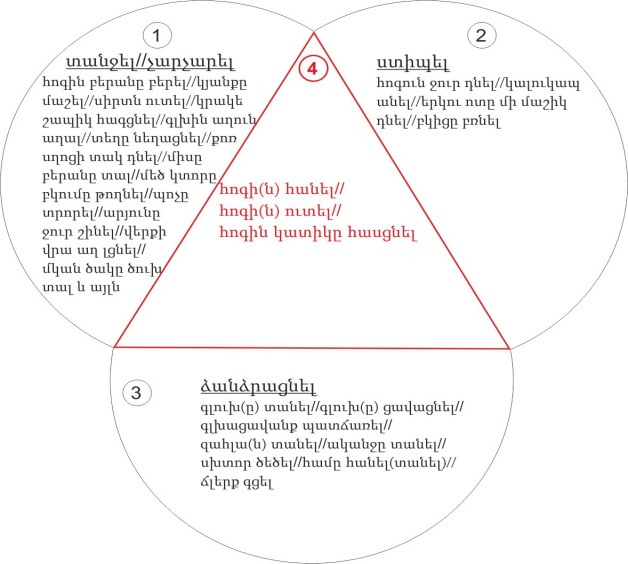 2. ¸Ø-ÜºðÆ Òºì²ÆØ²êî²ÚÆÜ ØÚàôê ÊØ´ºðÀÄ³Ù³Ý³Ï³ÏÇó Ñ³Ûáó É»½íÇ ¹³ñÓí³Í³ÛÇÝ Ñ³Ù³Ï³ñ·áõÙ, Ç ï³ñµ»ñáõÃÛáõÝ ÑáÙ³ÝßáõÃÛ³Ý, Ó¨³ÇÙ³ëï³ÛÇÝ ÙÛáõë ËÙµ»ñÇ ¸Ø-Ý»ñÁ ½·³ÉÇáñ»Ý ë³Ï³í³ÃÇí »Ý: ²Ûë ËÙµ»ñáõÙ Ù»Í ¿ áñáßÛ³É Ñá¹Ç ¹»ñÁ: ÆÝãå»ë µ³é»ñÁ, Ñ³Ù³ÝáõÝ ¸Ø-Ý»ñÁ Ó¨áí ÝáõÛÝÝ »Ý, ÇÙ³ëïáí` ï³ñµ»ñ: úñÇÝ³Ï` 1.Ù³½ ÃéóÝ»É – Ñ³÷ßï³Ï»É ¨ 2.Ù³½ ÃéóÝ»É – ß³ï ëáõñ ÉÇÝ»É:Ð»ï³ùñùÇñ ¿ ³ÛÝ ÷³ëïÁ, áñ Ñ³Ù³ÝáõÝ ¸Ø-Ý»ñÇ ÇÙ³ëïÝ»ñÇ ÙÇç¨ »ñµ»ÙÝ ÝÏ³ïíáõÙ ¿ Ñ³Ï³ÝßáõÃÛáõÝ: úñÇÝ³Ï` 1.Ó»éùÁ µéÝ»É – û·Ý»É ¨ 2. Ó»éùÁ µéÝ»É – Ë³Ý·³ñ»É:Ð³Ï³ÝÇß ¸Ø-Ý»ñÝ ³ñï³Ñ³ÛïáõÙ »Ý Ñ³Ï³é³Ï ÇÙ³ëïÝ»ñ: úñÇÝ³Ï` ³Ï³ÝçÁ Ã»Ã¨ - áõß³¹Çñ, É³í ÉëáÕ, å³ïñ³ëï³Ï³Ù ¨ ³Ï³ÝçÁ Í³Ýñ - ËáõÉ, ¹Åí³ñ ÉëáÕ. Ï³ñÙÇñ ÉáõÛë í³é»É - ËáãÁÝ¹áï»É, Ï³ë»óÝ»É ¨ Ï³Ý³ã ÉáõÛë í³é»É- ³½³ï ·áñÍáÕáõÃÛ³Ý Çñ³íáõÝù ï³É, µ³ñ»Ýå³ëï å³ÛÙ³ÝÝ»ñ ëï»ÕÍ»É: ´³é³ÛÇÝ Ñ³ñ³ÝáõÝÝ»ñÇ å»ë Ñ³ñ³ÝáõÝ ¸Ø-Ý»ñÁ Ï³éáõóí³Íùáí` Ó¨áí, ¨ ÇÙ³ëïáí ÙÇ ÏáÕÙÇó ³éÝãíáõÙ áõ Ñ³ñ³µ»ñ³ÏóíáõÙ, ÙÛáõë ÏáÕÙÇó »ñµ»ù ã»Ý ÝáõÛÝ³ÝáõÙ ¨ Ã»° ³ñï³Ñ³ÛïáõÃÛ³Ùµ, Ã»° µáí³Ý¹³ÏáõÃÛ³Ùµ ³Ûë Ï³Ù ³ÛÝ ã³÷áí ï³ñµ»ñíáõÙ »Ý Çñ³ñÇó: úñÇÝ³Ï` ë¨ Ï³å»É – ë·³É ¨ ë¨Á Ï³å»É – Ù»éóÝ»É, áãÝã³óÝ»É, ½ñÏ»É. Ë»ÉùÇ ÁÝÏÝ»É – Ë»Éáù³Ý³É, ëÃ³÷í»É ¨ Ë»ÉùÇÝ ÁÝÏÝ»É – Ñ»ï¨»É (Ù»ÏÇÝ), Ñ³Ù³Ï»ñåí»É:Î³Ý ¸Ø-Ý»ñ, áñáÝù Ó¨³ÛÇÝ ï»ë³Ï»ïÇó Ã»¨ Ñ³ñ³ÝáõÝÝ»ñ »Ý, ë³Ï³ÛÝ ÇÙ³ëï³ÛÇÝ ³éáõÙáí Ñ³ÏÇÙ³ëï »Ý (ÝÙ³Ý µ³Û³Ï³Ý ¸Ø-Ý»ñÇ ÇÙ³ëïÝ»ñÁ Ï³ñáÕ »Ý áõÝ»Ý³É ë»é³ÛÇÝ ï³ñµ»ñáõÃÛáõÝ): úñÇÝ³Ï` Ó»éù µéÝ»É – û·Ý»É, ûÅ³Ý¹³Ï»É ¨ Ó»éùÁ µéÝ»É - ³ñ·»É»É, Ë³Ý·³ñ»É. ·ÉáõË ·³É – Ñ³çáÕí»É, ëï³óí»É ¨ ·ÉáõËÁ ·³É - ÷áñÓ³ÝùÇ »ÝÃ³ñÏí»É, å³ï³Ñ»É ¨ ³ÛÉÝ: Î³ñÍáõÙ »Ýù` ÝÙ³Ý ¸Ø-Ý»ñÁ å»ïù ¿ Ñ³Ù³ñ»É Ñ³Ï³ÝÇßÝ»ñ:Ð²Ø²´²Ô²¸ðÆâ (ÜàôÚÜ Î²Ø ÀÜ¸Ð²Üàôð ´²Ô²¸ðÆâ àôÜºòàÔ) ¸Ø-ÜºðÀ ºì ¸ð²Üò ÐàØ²ÜÞàôÂÚàôÜÀ		Î³ï³ñí»É ¿ Ù³ñ¹áõ Ù³ñÙÝÇ Ù³ë»ñ, ·áõÛÝ»ñ ¨ Ï»Ý¹³ÝÇÝ»ñ ³Ýí³ÝáÕ µ³Õ³¹ñÇãÝ»ñáí ¸Ø-Ý»ñÇ ÑáÙ³ÝßáõÃÛ³Ý áõëáõÙÝ³ëÇñáõÃÛáõÝ։ ÐáÙ³ÝßáõÃÛáõÝÁ ¹ñë¨áñíáõÙ ¿ ¨՛ Ñ³Ù³µ³Õ³¹ñÇã ¸Ø-Ý»ñáõÙ, ¨՛ ÇÙ³ëï³ÛÇÝ ÝáõÛÝ áõ ï³ñµ»ñ ËÙµ»ñáõÙ: Ð³Ù³µ³Õ³¹ñÇã ¸Ø-Ý»ñÇ ÑáÙ³Ýß³ÛÇÝ ß³ñù»ñÇ ß³ï ÉÇÝ»Éáõ Ñ³Ý·³Ù³ÝùÁ Ï³ñ»ÉÇ ¿ µ³ó³ïñ»É »ñ»ù å³ï×³éáí` ³) ÝáõÛÝ µ³Õ³¹ñÇãáí Ï³½Ùí³Í ¸Ø-Ý»ñÇ ù³Ý³Ïáí, µ) ¸Ø-Ç µ³½ÙÇÙ³ëïáõÃÛ³Ùµ, ·) Ï³ÙÁÝïñ³Ï³Ý µ³é»ñáí։êáÙ³ïÇÏ ÝáõÛÝ µ³Õ³¹ñÇãáí ÑáÙ³Ýß³ÛÇÝ ß³ñù»ñ ³é³í»É³å»ë Ï³Ý ëÇñï, ·ÉáõË, ³ãù, Ó»é(ù), áï(ù), É»½áõ, µ»ñ³Ý, »ñ»ë, ùÇÃ µ³Õ³¹ñÇãÝ»ñáí, áñáÝù ³ãùÇ »Ý ÁÝÏÝáõÙ Ý³¨ ÑáÙ³Ýß³ÛÇÝ ß³ñùÇ µ³½Ù³Ý¹³ÙáõÃÛ³Ùµ։ úñÇÝ³Ï՝ ëÇñï – ëÇñïÁ ßáõé ·³É // ëÇñïÁ ïñá÷»É (Ë÷»É, Ý»ï»É) // ëÇñïÁ ³Ûñí»É (ÙË³É) // ëÇñïÁ ·Ý³É (áõ) ·³É // ëÇñïÁ Ù»ÏÇ Ñ³Ù³ñ ¹áÕ³É // ëÇñïÁ Çñ³ñ ï³É// ëÇñïÁ Ñ³ïÝ»É // ëÇñïÁ ×³ù»É (å³ïéí»É) // ëÇñïÁ çáõñ ¹³éÝ³É, ëÇñïÁ Ïáñ»Ï ¹³éÝ³É – ³ÝÑ³Ý·ëï³Ý³É. ·ÉáõË – ·ÉáõËÁ ÃÇÃ»Õ»É // ·ÉáõËÁ Ù³ÍÝ»É // ·ÉáõËÁ ÛáõÕ»É // ·ÉáõËÁ ³Õ»É (ËëÏó.) (·ÉËÇÝ ³Õ ³Ý»É) // Ù»ÏÇ ·ÉáõËÁ ï³ù ·³É// ·ÉáõËÁ ÏÉ»Ï»É // ·ÉáõËÁ ùÉÙëïáñ»É (ùáÉ»É) – Ë³µ»É ¨ ³ÛÉÝ:ÐáÙ³ÝÇßÝ»ñ Ï³ñáÕ »Ý ÉÇÝ»É Ý³¨ ï³ñµ»ñ ëáÙ³ïÇÏ ¸Ø-Ý»ñÁ։ úñÇÝ³Ï՝ ³ãù»ñÁ (³ãùÁ) ÷³Ï»É, µ»ñ³ÝÁ µ³ó»É // µ»ñ³Ý ³éÝ»É // µ»ñ³Ý µ»ñÝÇ ï³É // µ»ñ³Ý ·³É // µ»ñ³ÝÁ ß³Õ ï³É // µ»ñ³ÝÁ ãÏ³Ý·Ý»É // µ»ñ³ÝÇ Ï³å»ñÁ (Ï³åÁ) ù³Ý¹»É (Ïïñ»É) // µ»ñ³Ý ó³í»óÝ»É // É»½áõ ³Í»É // É»½áõ ³éÝ»É // É»½áõ µ»ñ³Ý ãËÝ³Û»É // É»½áõ ·ïÝ»É // Ù»ÏÇ Ñ»ï É»½áõ Ã³Ã³Ë»É // Ù»ÏáõÝ ¹»Ù É»½áõ »ÉÉ»É // É»½áõ Ïïñ(í)»É // É»½áõ Ñ³Ý»É //  Çñ É»½áõÝ ß³ñÅ»É // É»½áõÝ åÛáõÉåÛáõÉÇ å»ë ¹³éÝ³É // É»½áõÝ åéáõÝÏáí ³Ý»É // É»½áõÝ åïïí»É // É»½íÇÝ ³½³ïáõÃÛáõÝ ï³É// ßñÃáõÝùÝ»ñÁ ÙÇÙÛ³Ýó Ë÷»É ¨ ³ÛÉÝ – Ëáë»É:ÜáõÛÝ »ñ¨áõÛÃÝ ³éÏ³ ¿ Ï»Ý¹³ÝÇÝ»ñÇ ³ÝáõÝÝ»ñáí ¸Ø-Ý»ñáõÙ։ ²é³í»É ß³ï ¸Ø-Ý»ñ Ï³½Ùí³Í »Ý ßáõÝ, ¿ß, ÓÇ, ·³ÛÉ, ÓáõÏ, Ñ³í, ×³Ý× µ³Õ³¹ñÇãÝ»ñáí, áñáÝó ÑáÙ³Ýß³ÛÇÝ ß³ñù»ñÁ Ñ³×³Ë Ñ³ñ³µ»ñ³ÏÇó »Ý ÉÇÝáõÙ ³Û¹ ³Ý-í³ÝáõÙÝ»ñÇ ÷áË³µ»ñ³Ï³Ý ÇÙ³ëïÝ»ñÇÝ։ úñÇÝ³Ï՝ Í»ñ ³Õí»ë // ÙáñÃÁ ¹áõñë ïí³Í ³Õí»ë - Ëáñ³Ù³ÝÏ. ÎÇåñáëÇ ¿ß // ¿ß ³ñ³Í»óÝáÕ // ¿ß-¿ß // ¿ßÇ ·ÉáõË – ÑÇÙ³ñ ¨ ³ÛÉÝ։ î³ñµ»ñ Ñ³ñ³µ»ñáõÃÛáõÝÝ»ñ, ·áñÍáÕáõÃÛáõÝÝ»ñ ¨ Ñ³ïÏ³ÝÇßÝ»ñ »Ý ³ñï³Ñ³ÛïíáõÙ ÇÙ³ëï³ÛÇÝ ³Ûë ËÙµÇ ï³ñµ»ñ Ï»Ý¹³ÝÇÝ»ñÇ ³ÝáõÝÝ»ñáí ¸Ø-Ý»ñÇ ÑáÙ³Ýß³ÛÇÝ ß³ñù»ñáõÙ: úñÇÝ³Ï` ÓÇáõ ù³ÛÉ // é³Ñí³Ý ÓÇÝ ùÇÙÇ (§å»ë¦)// ×³·³ñÝ»ñÇ å»ë // ÍïÇ Ã¨áí // ÍïÇ å»ë (ÝÙ³Ý) – ³ñ³·. ¿ß Ý»ñÏáÕ // ·³é³Ý ÙáñÃÇ Ñ³·³Í ·³ÛÉ // øñÇëïáëÇ ÑáïÇ ·³ÛÉ // ûÓÇ (åáã) ÏÍ³Í – Ë³ñ¹³Ë, Ë³µ»µ³. ûÓÇ »ÕçÛáõñ // ûÓÇ É»ÕÇ // ûÓÇ (³ñÍíÇ, ÍÇÍ»éÝ³ÏÇ, ÍïÇ, Ñ³íÇ) Ï³Ã // ûÓÇ Óáõ // ë¨ ³Õí»ë // ëåÇï³Ï ³·é³í – Ñ³½í³·Ûáõï µ³Ý ¨ ³ÛÉÝ։ÆÙ³ëï³ÛÇÝ »ññáñ¹ ËÙµáõÙ (·áõÝ³ÝáõÝ µ³Õ³¹ñÇãáí ¸Ø-Ý»ñ) ÑáÙ³Ýß³ÛÇÝ ß³ñù»ñÁ ùÇã »Ý: úñÇÝ³Ï՝	ÝáõÛÝ ·áõÝ³ÝáõÝáí - ë¨Á µ»ñ»É // ë¨ áõ ÙáõÃÁ ï³Ý»É – ¹Åµ³Ëï³óÝ»É. í³ñ¹³·áõÛÝ ³ÏÝáóáí ¹Çï»É (Ý³Û»É) // í³ñ¹³·áõÛÝ ÉáõÛëáí í³é»É – É³í³ï»ë ÉÇÝ»É. ï³ñµ»ñ ·áõÝ³ÝáõÝÝ»ñáí - Ï³ñÙÇñ ù³ñï óáõÛó ï³É // Ï³Ý³ã-Ï³ñÙÇñÁ Ï³å»É – å³ïÅ»É. Ï³ñÙÇñ ³ñ¨Çó ÁÝÏ³Í // Ï³Ý³ã ï»ñ¨Çó ÁÝÏ³Í – í³Õ³Ù»éÇÏ։ÆÙ³ëï³ÛÇÝ í»ñÁ Ýßí³Í ¹³ßï»ñÝ Çñ³ñÇó §ãÇÝ³Ï³Ý å³ñÇëå¦-áí å³ïÝ»ßí³Í ã»Ý։ ²Ûë ¹³ßï»ñÇ ÙÇç¨ Ï³ ÑáÙ³Ýß³ÛÇÝ Ï³å. ³ñ¹ÛáõÝùáõÙ՝ ß³ñùÁ ¹³éÝáõÙ ¿ ³í»ÉÇ µ³½Ù³Ý¹³Ù։ úñÇÝ³Ï՝ Ï³ßÇ »ñ»ë (¹»Ùù) // Ï³ßÇ Ïïñ³Í ïñ»ËÇ »ñ»ë // åÇÝ¹ »ñ»ë // ë¨ »ñ»ë // »ñ»ëÁ µñ¹³çñáí Éí³ó³Í (»ñ»ëÇ µáõñ¹Á çñáí Éí³ó³Í) // »ñ»ëÁ ÏïñïáÕ // ¿ñ»ëÁ ï³íáõÉÇ (¹³íáõÉÇ, §¹ÑáÉÇ¦) Ï³ßÇ // »ñ»ëÇ Ï³ßÇÝ Ñ³ëï // óáñ»Ý É»½áõ // Çñáõáó í»ï (µ³ó áïù) // ß³Ý »ñ»ë// ×³Ï³ïÁ ß³Ý Ï³ßÇ // ß³Ý »ñ»ë Ñ³·³Í ¨ ³ÛÉÝ – ³Ý³ÙáÃ, ³Ý»ñ»ë, åÝ¹»ñ»ë:ºñÏñáñ¹ ·ÉËáõÙ áõëáõÙÝ³ëÇñíáõÙ »Ý ¸Ø-Ý»ñÁ ¨ ¹ñ³Ýó ÑáÙ³ÝßáõÃÛáõÝÝ Áëï É»½íÇ ½³ñ·³óÙ³Ý å³ïÙ³Ï³Ý ß»ñï»ñÇ, ³ßË³ñÑ³µ³ñÇ ·ñ³Ï³Ý »ñÏáõ ï³ñµ»ñ³ÏÝ»ñÇ` ³ñ¨»É³Ñ³Û»ñ»ÝÇ ¨ ³ñ¨Ùï³Ñ³Û»ñ»ÝÇ, Ï³ï³ñíáõÙ ¿ ³ñ¨Ùï³Ñ³Û»ñ»Ý (Ù³ë³Ùµ` ³ñ¨»É³Ñ³Û»ñ»Ý) ¸Ø-Ý»ñÇ ½áõ·³¹ñ³Ï³Ý ùÝÝáõÃÛáõÝ Áëï µ³é³ñ³ÝÝ»ñÇ:¸Ø-ÜºðÀ ºì ¸ð²Üò ÐàØ²ÜÞàôÂÚàôÜÜ Àêî Èº¼ìÆ ¼²ð¶²òØ²Ü ä²îØ²Î²Ü ÞºðîºðÆÀëï É»½íÇ å³ïÙ³Ï³Ý ½³ñ·³óÙ³Ý ¨ µ³é³å³ß³ñÇ ß»ñï³µ³Ý³Ï³Ý ¹³ë³Ï³ñ·Ù³Ý՝ ÁÝ¹áõÝí³Í ¿ Å³Ù³Ý³Ï³ÏÇó Ñ³Ûáó É»½íÇ ·ñ³µ³ñÛ³Ý, ÙÇçÇÝÑ³Û»ñ»ÝÛ³Ý, µ³ñµ³é³ÛÇÝ (·³í³é³Ï³Ý), ³ñ¨Ùï³Ñ³Û»ñ»ÝÛ³Ý ¨ ³ñ¨»É³Ñ³Û»ñ»ÝÛ³Ý µ³é³ß»ñï»ñ: ²Ûë ß»ñï»ñáõÙ Çñ»Ýó ï»ÕÝ áõ ¹»ñÝ áõÝ»Ý ¸Ø-Ý»ñÁ, áñáÝó áõëáõÙÝ³ëÇñáõÃÛáõÝÁ Ï³ï³ñí»É ¿ Áëï ëïáñ¨ Ýßí³Í µ³é³ñ³ÝÝ»ñÇ:¸Ø-ÜºðÆ ¶ð²´²ðÚ²Ü Þºðî: ¶ñ³µ³ñÁ ³ßË³ñÑ³µ³ñÇ ÝÙ³Ý ¸Ø-Ý»ñáí ³Û¹ù³Ý Ñ³ñáõëï áõ µ³½Ù³ï»ë³Ï ã¿: Î³Ý ¸Ø-Ý»ñ, áñáÝù µÝáñáß »Ý ÙÇ³ÛÝ ·ñ³µ³ñÇ µ³é³å³ß³ñÇÝ, ã»Ý ÷áË³Ýóí»É É»½íÇ ½³ñ·³óÙ³Ý Ñ»ï³·³ ÷áõÉ»ñÇÝ ¨ ãÏ³Ý µ³é³å³ß³ñÇ å³ïÙ³Ï³Ý ÙÛáõë ß»ñï»ñáõÙ: ²ßË³ñÑ³µ³ñÇÝ ÷áË³Ýóí³Í ¸Ø-Ý»ñÇ áñáß Ù³ëÁ ÷á÷áËáõÃÛáõÝÝ»ñ ¿ Ïñ»É, áñÁ  å³ÛÙ³Ý³íáñí³Í ¿ É»½íÇ ïíÛ³É ÷áõÉáõÙ ·áñÍáÕ ûñÇÝ³ã³÷áõÃÛáõÝÝ»ñáí: ²Û¹ ÷á÷áËáõÃÛáõÝÝ»ñÁ ÝÏ³ï»ÉÇ »Ý ·ñ³µ³ñ — ÙÇçÇÝ Ñ³Û»ñ»Ý — ³ßË³ñÑ³µ³ñ ×³Ý³å³ñÑÇÝ: àñáß	¸Ø-Ý»ñ ÝáõÛÝáõÃÛ³Ùµ ³Ýó»É »Ý ³ßË³ñÑ³µ³ñÇÝ: ¸ñ³Ýù ·ñ³µ³ñÛ³Ý ù³ñ³ó³Í Ó¨»ñ »Ý, áñáÝù ë³Ï³í³ÃÇí »Ý ¨ Å³Ù³Ý³Ï³ÏÇó Ñ³Û»ñ»ÝÇ ¹³ñÓí³Í³ÛÇÝ ÑáÙ³ÝÇßÝ»ñÇ ß³ñù»ñáõÙ Çñ»Ýó ï»ÕÝ áõÝ»Ý: úñÇÝ³Ï՝ Ó³ÛÝ µ³ñµ³éáÛ Û³Ý³å³ïÇ // ù³ñ ÉéáõÃÛáõÝ. ÝÙ³ÝÝ ½ÝÙ³ÝÝ ëÇñ» // ·Éáñ³í Ëáõ÷՝ ·ï³í (³é³í) åáõïáõÏ. ³ÏÝ ÁÝ¹ ³Ï³Ý՝ ³ï³ÙÝ ÁÝ¹ ³ï³Ù³Ý // ËáïáñÝ³ÏÇÝ ËáïáñÝ³Ï: ¸Ø-ÜºðÆ ØÆæÆÜÐ²ÚºðºÜÚ²Ü Þºðî: ØÇçÇÝÑ³Û»ñ»ÝÛ³Ý (³ÛëáõÑ»ï՝ ÙÇçÑ.) ¸Ø-Ý»ñÁ ·ñ³µ³ñÛ³ÝÇ Ñ³Ù»Ù³ïáõÃÛ³Ùµ ë³Ï³í³ÃÇí »Ý: ØÇçÑ. »Ý Ñ³Ù³ñíáõÙ ³ÛÝ ¸Ø-Ý»ñÁ, áñáÝù ÑÇß³ï³Ïí³Í ã»Ý ·ñ³µ³ñÛ³Ý 5-11-ñ¹ ¹³ñ»ñÇ ·ñ³íáñ ³ÕµÛáõñÝ»ñáõÙ: Æ ï³ñµ»ñáõÃÛáõÝ ·ñ³µ³ñÛ³Ý ¸Ø-Ý»ñÇ՝ ³Ûëï»Õ ³í»ÉÇ ß³ï »Ý ¹³ñÓí³Í³ÛÇÝ ï³ñµ»ñ³ÏÝ»ñÁ: ¸³ å³ÛÙ³Ý³íáñí³Í ¿ Ýñ³Ýáí, áñ ÙÇçÇÝ Ñ³Û»ñ»ÝÁ Å³Ù³Ý³ÏÇÝ Ï³åáÕ ûÕ³Ï ¿ñ ·ñ³µ³ñÇ ¨ ³ßË³ñÑ³µ³ñÇ ÙÇç¨, ¨ ·ñ³µ³ñÛ³Ý áõ ³ßË³ñÑ³µ³ñÛ³Ý É»½í³Ï³Ý ß³ï ï³ññ»ñ ÙÇ³Ë³éÝí³Í »Ý »Õ»É: úñÇÝ³Ï՝ Ñá·ÇÝ ³õ³Ý¹»É - ³õ³Ýï»É Ñá·ÇÝ – Ù»éÝ»É, ßáõÝãÁ ÷ã»É. ³ã³ó ÉáÛë - ³ã³ó Éáõë – ß³ï ëÇñ»ÉÇ ¨ ³ÛÉÝ:Î³Ý ÙÇçÑ. ¸Ø-Ý»ñ, áñáÝù Çñ»Ýó áõñáõÛÝ ï»ÕÝ áõÝ»Ý ³ßË³ñÑ³µ³ñáõÙ ¨ Ï³éáõóí³Íùáí Ñ³Ù³å³ï³ëË³ÝáõÙ »Ý í»ñçÇÝÇë É»½í³Ï³Ý ûñÇÝ³ã³÷áõÃÛáõÝÝ»ñÇÝ: úñÇÝ³Ï՝ ëÇñï ï³É – ù³ç³É»ñ»É, Ëñ³Ëáõë»É, ëñï³åÝ¹»É. ëÇñï ÙÝ³É – íßï³Ý³É, Ý»Õ³Ý³É, ÙÇ Ã»Ã¨ ËáëùÇó íÇñ³íáñí»É. ÙÇïù ³Ý»É – Ùï³Í»É, ËáñÑ»É, Ïßé³¹³ï»É, ÁÙµéÝ»É, Ñ³ëÏ³Ý³É. ·ÉáõË ãáõÝ»Ý³É - ÇÝã-áñ µ³Ýáí ½µ³Õí»Éáõ ó³ÝÏáõÃÛáõÝ, Ùï³¹ñáõÃÛáõÝ, Ñ»ï³ùñùñáõÃÛáõÝ ãáõÝ»Ý³É ¨ ³ÛÉÝ:¸Ø-ÜºðÆ ´²ð´²è²ÚÆÜ Þºðî: Ø³ëÝ³·Çï³Ï³Ý ·ñ³Ï³ÝáõÃÛ³Ý Ù»ç µ³ñµ³é³ÛÇÝ µ³é³å³ß³ñÇ ï³ñµ»ñ³ÏÙ³Ý í»ñ³µ»ñÛ³É Ùáï»óáõÙÝ»ñÁ ï³ñµ»ñ »Ý: Ðëï³Ï ã»Ý ë³ÑÙ³Ý³½³ïíáõÙ µ³ñµ³é³ÛÇÝ, ·³í³é³Ï³Ý, ÅáÕáíñ¹³Ëáë³Ïó³Ï³Ý µ³é³ß»ñï»ñÁ: ÀÝ¹Ñ³Ýñ³óÝ»Éáí µ³ñµ³é³ÛÇÝ µ³é³å³ß³ñÇ í»ñ³µ»ñÛ³É Ù³ëÝ³·Çï³Ï³Ý ·ñ³Ï³ÝáõÃÛ³Ý Ù»ç Ýßí³Í Ï³ñÍÇùÝ»ñÁ ¨ Ñ³ßíÇ ³éÝ»Éáí ³ÛÝ Ñ³Ý·³Ù³ÝùÁ, áñ ¸Ø-Ý»ñÇ Ñ³Ù³ñ É»½í³µ³ÝáõÃÛ³Ý Ù»ç ãÏ³ ÝÙ³Ý³ïÇå ¹³ë³Ï³ñ·áõÙ՝ ³é³ç³ñÏáõÙ »Ý µ³ñµ³é³ÛÇÝ ¸Ø-Ý»ñÇ å³ß³ñÁ µ³Å³Ý»É »ñÏáõ ËÙµÇ՝ ÑÇÙù ÁÝ¹áõÝ»Éáí ä. ´»¹ÇñÛ³ÝÇ §Ð³Û»ñ»Ý ¹³ñÓí³ÍùÝ»ñÇ ÁÝ¹³ñÓ³Ï µ³ó³ïñ³Ï³Ý µ³é³ñ³Ý¦-áõÙ ¸Ø-Ý»ñÇ ÏáÕùÇÝ ³ñí³Í ÝßáõÙÝ»ñÁ.1. ÀÝ¹Ñ³Ýáõñ µ³ñµ³é³ÛÇÝ, áñÇ Ù»ç ÙïÝáõÙ »Ý µ³ñµ³é³ÛÇÝ Í³·áõÙ áõÝ»óáÕ ³ñ¹»Ý ·ñ³Ï³Ý³óí³Í ¨ ·ñ³Ï³Ý É»½íÇ ß»ÙÇÝ Ï³Ý·Ý³Í ¸Ø-Ý»ñÁ: ì»ñçÇÝÝ»ñë Ñ³ÝñáõÃÛ³Ý Ù»Í Ù³ëÇÝ Ñ³ëÏ³Ý³ÉÇ »Ý ¨ ·áñÍ³Í³Ï³Ý »Ý Ëáë³Ïó³Ï³Ý É»½íáõÙ: úñÇÝ³Ï՝ ÏéáõÝÏÇ ³ãù (²É³ßÏ»ñï) – ß³ï å³ñ½, Ù³ùáõñ. ùáé ³ãù (²ñ³ñ³ïÛ³Ý) – ãÏ³Ù՝ Ý³Ë³ÝÓáï Ù³ñ¹. ³ãù ³Í»É (ËëÏó.) - (ãáñë ÏáÕÙÁ) Ý³Û»É, ½ÝÝ»É, ïÝïÕ»É ¨ ³ÛÉÝ:2. Ü»Õ µ³ñµ³é³ÛÇÝ, áñÇ Ù»ç ÙïÝáõÙ »Ý áñ¨¿ ï³ñ³ÍùÇ µÝáñáß, ÙÛáõë µ³ñµ³éÝ»ñÇ Ñ³Ù³ñ ³ÝÑ³ëÏ³Ý³ÉÇ ¨ ·ñ³Ï³Ý É»½íÇ µ³é³å³ß³ñáõÙ ÁÝ¹·ñÏí»Éáõ Ñ»é³ÝÏ³ñ ãáõÝ»óáÕ Ãíáí ë³ÑÙ³Ý³÷³Ï ¸Ø-Ý»ñ: úñÇÝ³Ï՝ ¹³ÙµÇÉ (ë³Éáñ) Ï³ñÏ³ïáÕ (ÈáéÇ) - ë³ñë³÷»ÉÇ ÅÉ³ï. Ù½³Ù³é ¹³Ý³ (ÑáñÃ) (Ô³ñ³µ³Õ) – ÃáõÉ³ÙáñÃ. ¹³Ã³ÝÁ (ÏñáõÝÏ) ÏáË ï³É (Ô³ñ³µ³Õ) - Ñ»ï³åÝ¹»É ¨ ³ÛÉÝ:ÐÇÙù ÁÝ¹áõÝ»Éáí Ù³ëÝ³·Çï³Ï³Ý ·ñ³Ï³ÝáõÃÛ³Ý Ù»ç µ³é»ñÇ Ñ³Ù³ñ Ï³ï³ñí³Í µ³ñµ³é³ÛÇÝ ß»ñïÇ ¹³ë³Ï³ñ·áõÙÁ՝ ¸Ø-Ý»ñÇ ³Û¹ ß»ñïÁ Ï³½ÙáõÙ »Ý µ³ñµ³é³ÛÇÝ µ³é³å³ß³ñÇ í»ñÁ Ýßí³Í ³é³çÇÝ ËÙµÇ ¸Ø-Ý»ñÁ: ¸ñ³Ýù ¹³ñÓí³Í³ÛÇÝ ÑáÙ³ÝßáõÃÛ³Ý ³Ýëå³é ³ÕµÛáõñ »Ý: ÐáÙ³ÝßáõÃÛáõÝÁ ¹ñë¨áñíáõÙ ¿ ¨՛ ï³ñµ»ñ µ³ñµ³éÝ»ñÇ, ¨՛ µ³ñµ³éÝ»ñÇ áõ ·ñ³Ï³Ý É»½íÇ ¸Ø-Ý»ñÇ, ¨՛ µ³ñµ³é³ÛÇÝ ¸Ø-Ý»ñÇ áõ µ³é³ÛÇÝ Ñ³Ù³ñÅ»ùÝ»ñÇ ÙÇç¨: úñÇÝ³Ï՝ ³ãù»ñÁ ÷³Ï»É (ËëÏó.` Ë÷»É) // (Ç) ì»ñÇÝ ºñáõë³Õ»Ù ·Ý³É (·ñ.) // Ñá·ÇÝ (²ëïÍáõÝ) ï³É (ËëÏó.` ÷³Û ³Ý»É) (³í³Ý¹»É) // Ý³É»ñÁ ïÝÏ»É // (í»ñçÇÝ) ßáõÝãÁ ÷ã»É (³í³Ý¹»É) // (³Ûë) ³ßË³ñÑÇ Ñ»ï Ñ³ßÇíÝ»ñÁ ÷³Ï»É // ³ßË³ñÑÇÝ Ññ³Å»ßï ï³É (ÙÝ³ë µ³ñáí ³ë»É) // Ñ³Ûñ ²µñ³Ñ³ÙÇ ·ÇñÏÝ ÁÝÏÝ»É (·á·áõÙ µ³½Ù»É) // (Çñ) Ù³ÑÏ³Ý³óáõÝ (ÑÝó.` ÏÛ³ÝùÁ) ÏÝù»É // Ø³ÑÙ»¹Ç ÍÝÏÝ»ñÇÝ µ³ñÓñ³Ý³É // Ù³ÑÇ µ³ÅÇÝ (ËëÏó.` ÷³Û) ¹³éÝ³É // Ññ»ßï³ÏÝ»ñÇ Ñ»ï Ëáë»É // ß³Ý å»ë ë³ïÏ»É (ß³Ýë³ï³Ï ÉÇÝ»É, ß³Ý ë³ï³Ï ¹³éÝ³É) // ³ëïÕÁ Ë³í³ñ»É (Ù³ñ»É, Ñ³Ý·ã»É, µñµ.` ×³åÕ»É) // ÏÛ³ÝùÇ (ëñïÇ) Ã»ÉÁ Ïïñí»É (÷ñÃ»É) // ÏÛ³ÝùÇÝ ÙÝ³ë µ³ñáí ³ë»É // ÙáËÇñ ¹³éÝ³É // (Ï³ñÙÇñ) ³ñ¨Çó ÁÝÏÝ»É (ÅáÕ.) // ËÝÏÇ ÑáïÇ Ï³ñáï»É // å³å»ñÇ Ùáï ·Ý³É // ÑáÕ ¹³éÝ³É // ÷áßÇ ¹³éÝ³É // ÍáõËÁ Ù³ñ»É (Ïïñí»É, Ñ³Ý·ã»É) ¨ ³ÛÉÝ (ß³ñùáõÙ ÁÝ¹·ñÏí³Í ¿ 79 ¸Ø) – Ù»éÝ»É:ÐáÙ³ÝßáõÃÛáõÝÁ ¹ñë¨áñíáõÙ ¿ ï³ñµ»ñ Ù³Ï³ñ¹³ÏÝ»ñáõÙ.1) Áëï å³ïÙ³Ï³Ý ï³ñµ»ñ ß»ñï»ñÇ.³) áïù»ñÁ »ñÏ³ñ³óÝ»É (µñµ.) // ³ëïÕÁ (çáõÉÏ³ÑáñÝ) ÁÝÏÝ»É (µñµ.) // ³ëïÕÁ ×³åÕ»É (µñµ.) // ï³÷áíÝ ³ÝóÝ»É (µñµ.) // ×³ñ¹³Ý ù³ß»É (µñµ.) // Ý³ß ¹ñí»É (µñµ.) // ëñïÇ Ã»ÉÁ ÷ñÃ»É (µñµ.). µ) Ç î¿ñ Ñ³Ý·ã»É (·ñµ.) // Ç Ï»Ý³ó ÃéãÇÉ (·ñµ.), 2) Áëï á×³Ï³Ý ï³ñµ»ñ ß»ñï»ñÇ.³) ³ãù»ñÁ Ë÷»É (ËëÏó.) // ³ñ¨Á ï³É (ÅáÕ.) // (Ï³ñÙÇñ) ³ñ¨Çó ÁÝÏÝ»É (ÅáÕ.) // Ñá·ÇÝ ²ëïÍáõÝ ÷³Û ³Ý»É (ËëÏó.) // ³ñ¨Á ÏÍ»É (³ñ¨ÙïÑ. ÅáÕ.) // ÑáÕ-·»ñ»½Ù³Ý ÁÉÉ³É (³ñ¨ÙïÑ. ÅáÕ.). µ) (Ç) ì»ñÇÝ ºñáõë³Õ»Ù ·Ý³É (·ñ.) // ¹»åÇ í»ñçÇÝ Ï³ó³ñ³Ý ×³Ý³å³ñÑ ÁÝÏÝ»É (·ñ.) // ßÇñÇÙ ·ñÏ»É (·ñ.), 3) ³ñ¨»É³Ñ³Û»ñ»Ý ¨ ³ñ¨Ùï³Ñ³Û»ñ»Ý ¸Ø-Ý»ñ.ÏÛ³Ýù»Ý ÁÉÉ³É (³ñ¨ÙïÑ.) // ³ñ¨Ý ³éÝ»É »ñÃ³É (³ñ¨ÙïÑ.) // ·»ñ»½Ù³Ý ÇçÝ»É (³ñ¨»ÉÑ.) // ÑáÕ ¹³éÝ³É (³ñ¨»ÉÑ.),4) Ñ³Ù³µ³Õ³¹ñÇã ¸Ø-Ý»ñ. ³ÛÝ (ÙÛáõë) ³ßË³ñÑ ·Ý³É (ÁÝÏÝ»É, ËëÏó.` ³ßË³ñÑùÝ ³Ýó Ï»Ý³É, ³ñ¨ÙïÑ. µñµ.` ¾Ý ¹Çáõ ³ßË³ñÑù »ñÃ³É (Ù»ÏÝÇÉ)) // ³ßË³ñÑ»Ý ³½³ïÇÉ (µñµ.)// ³ßË³ñÑÁ ÷áË»É (³ñ¨ÙïÑ. Ñ½í¹å.) // (³Ûë) ³ßË³ñÑÇ Ñ»ï Ñ³ßÇíÝ»ñÁ ÷³Ï»É// (¹»åÇ) É³í³·áõÛÝ ³ßË³ñÑ ÷áË³¹ñíÇÉ (³ñ¨ÙïÑ.) // ³ßË³ñÑÇÝ Ññ³Å»ßï ï³É (ÙÝ³ë µ³ñáí ³ë»É).ÏÛ³Ýù»Ý ÁÉÉ³É (³ñ¨ÙïÑ.) // (³Ûë) ÏÛ³ÝùÁ ÃáÕáõÉ (³ñ¨ÙïÑ.) // ÏÛ³ÝùÁ Ë½í»É (Ïïñí»É) // »ñÏÝ³ÛÇÝ ÏÛ³Ýù í³Û»É»É // ÏÛ³ÝùÁ ÷³Ï»É (³í³ñï»É) // ÏÛ³ÝùÇ (ëñïÇ) Ã»ÉÁ Ïïñí»É (÷ñÃ»É) // ÏÛ³ÝùÇ ×³Ý³å³ñÑÁ í»ñç³Ý³É // ÏÛ³ÝùÇÝ Ññ³Å»ßï ï³É // ÏÛ³ÝùÇó Ñ»é³Ý³É // Ç Ï»Ý³ó [§ÏÛ³ÝùÇó¦] ÃéãÇÉ (·ñµ.) // ÏÛ³ÝùÝ áõ ³ñ¨Á ³åñáÕÝ»ñÇÝ µ³ßË»É (ï³É) (ÏÛ³ÝùÁ µ³ßË»É) // ÏÛ³ÝùÇ Ñ»ï Ñ³ßÇíÝ»ñÁ ÷³Ï»É // ÏÛ³ÝùÇÝ ÙÝ³ë µ³ñáí ³ë»É // ÏÛ³ÝùÇÝ í»ñç ¹Ý»É (ï³É) // ÏÛ³ÝùÇó ½ñÏí»É.³ñ¨Á Ë³í³ñ»É (ë¨³Ý³É, Ñ³Ý·»É, ³ñ¨ÙïÑ. Ù³ñÇÉ) // ³ñ¨Á ÏÍÏ»É (³ñ¨ÙïÑ. ÅáÕ.) // ³ñ¨Á ï³É (ÅáÕ.) (µñµ.` ³ñÇí Çï³É) // ³ñ¨Á Ù³Ûñ (ËëÏó.` Ù»ñ) ÙïÝ»É // (Ï³ñÙÇñ) ³ñ¨Çó ÁÝÏÝ»É (ÅáÕ.) // ³ñ¨Ý ³éÝ»É »ñÃ³É (³ñ¨ÙïÑ.) ¨ ³ÛÉÝ:²Ûë ÑáÙ³Ýß³ÛÇÝ ß³ñùÇ ÁÝ¹Ñ³Ýáõñ Ñ³ïÏ³ÝÇßÁ Ýñ³Ýó ËáëùÇÙ³ë³ÛÇÝ å³ïÏ³Ý»ÉáõÃÛáõÝÝ ¿ (µ³Û³Ï³Ý):ÐáÙ³ÝßáõÃÛáõÝ Ï³ñáÕ ¿ ¹ñë¨áñí»É Ý³¨ ÙÇ¨ÝáõÛÝ µ³ñµ³éÇ Ý»ñëáõÙ: úñÇÝ³Ï՝ Ô³ñ³µ³ÕÇ µ³ñµ³éáõÙ ÅÉ³ï µ³éÇ Ñ³Ù³ñ ³ñÓ³Ý³·ñí³Í ¿ Ñ»ï¨Û³É ÑáÙ³Ýß³ÛÇÝ ß³ñùÁ. ³ëÁ¿Õ Ù³ßÏûÕ // ßûÝ Ëû½ûÕ // Ñ³÷áõéÁ å¿Ý¹ // ëï³Ï³Í ¿ßáõ Ý³Éáõ ßûé ÏÁíûÕ  ¨ ³ÛÉÝ:¸Ø-ÜºðÆ ²ðºìØî²Ð²ÚºðºÜÚ²Ü Þºðî: Ä³Ù³Ý³Ï³ÏÇó Ñ³Ûáó É»½íÇ µ³é³å³ß³ñáõÙ ³ñ¨Ùï³Ñ³Û»ñ»ÝÛ³Ý ß»ñïÝ »Ý Ï³½ÙáõÙ ³ñ¨Ùï³Ñ³Û É»½íÇ ¸Ø-Ý»ñÁ: ²Ûë ß»ñïÇ Ù»ç ÙïÝáõÙ »Ý ³ÛÝ ¸Ø-Ý»ñÁ, áñáÝù å³ïÙ³Ï³Ý ÙÛáõë ß»ñï»ñáõÙ ãÏ³Ý: êïáñ¨ Ý»ñÏ³Û³óíáÕ ûñÇÝ³ÏÝ»ñÁ µ»ñí³Í »Ý ä. ´»¹ÇñÛ³ÝÇ §Ð³Û»ñ»Ý ¹³ñÓí³ÍùÝ»ñÇ ÁÝ¹³ñÓ³Ï µ³ó³ïñ³Ï³Ý µ³é³ñ³Ý¦-Çó. (³ÛëåÇëÇ) Ñ³Ù»Ù³ïáõÃÛáõÝ(Ý»ñ) ëï³Ý³É (³éÝ»É) - (³ÛëåÇëÇ) ã³÷»ñÇ Ï³Ù µÝáõÛÃÇ Ñ³ëÝ»É. Ñ³ßí»óáõÛóÁ í×³ñ»É – å³ïß³× å³ï³ëË³ÝÁ ï³É. íñÓÝÇ ³ñ³· Ñ³ñí³Íáí – ÏïñáõÏ ÙÇ Ï³ñ·³¹ñáõÃÛ³Ùµ, Ññ³Ù³Ýáí. Ñ³ÛáõÝ Ù¿ç »ñÃ³É – ÎáíÏ³ë ·³ÕÃ»É. ÇÝùÝ Çñ»Ý Ñ³ñë áõ ÷»ë³ ÁÉÉ³É – ÇÝùÝ³Ïáã Ù»çï»Õ ·³É՝ »ÉÝ»É. ·¿ß »ñÃ³É – í³ï ÁÝÃ³óù áõÝ»Ý³É ¨ ³ÛÉÝ:¸Ø-ÜºðÆ ²ðºìºÈ²Ð²ÚºðºÜÚ²Ü Þºðî: Üáñ µ³é»ñÇ Ñ»ï µ³é³å³ß³ñ »Ý Ùáõïù ·áñÍáõÙ Ý³¨ Ýáñ ¸Ø-Ý»ñ, áñáÝù ã»Ý Ñ³Ý¹ÇåáõÙ ·ñ³µ³ñÛ³Ý, ÙÇçÇÝÑ³Û»ñ»ÝÛ³Ý, µ³ñµ³é³ÛÇÝ ¨ ³ñ¨Ùï³Ñ³Û»ñ»ÝÛ³Ý ß»ñï»ñáõÙ: Üßí³Í ß»ñïÁ ¸Ø-Ý»ñáí Ñ³ñëï³óÝ»Éáõ ³ÕµÛáõñ »Ý Ýáñ³µ³ÝáõÃÛáõÝÝ»ñÁ, Ýáñ³·áõÛÝ ÷áË³éáõÃÛáõÝÝ»ñÁ, áñáÝù Ñ³Ý¹ÇåáõÙ »Ý Ññ³å³ñ³Ï³Ëáë³Ï³Ý, ·»Õ³ñí»ëï³Ï³Ý, Ý³¨ ³éûñÛ³-Ëáë³Ïó³Ï³Ý á×»ñáõÙ: úñÇÝ³Ï՝ ÁÝ¹Ñ³Ýáõñ Ñ³í³ë³ñ»óáõÙ - É³íÝ áõ í³ïÁ, É³íÇÝ áõ í³ïÇÝ Ñ³í³ë³ñ ¹Çï»ÉÁ, Ý»ñÏ³Û³óÝ»ÉÁ. ÇÝÝ»ñáñ¹ ³ÉÇù – í»ñçÇÝ՝ Ñ»Õ³÷áËÇã ³½¹³Ï, ÷áõÉ. ³é³çÇÝ çáõÃ³Ï – ÙÇ Ù³ñ½áõÙ ·ÉË³íáñ՝ ³é³ç³ï³ñ ¹»ñ³Ï³ï³ñáõÙ áõÝ»óáÕ ³ÝÓ ¨ ³ÛÉÝ:      ¸Ø-ÜºðÜ  àô ¸ð²Üò ÐàØ²ÜÞàôÂÚàôÜÀ ²ðºìºÈ²Ð²ÚºðºÜàôØ ºì ²ðºìØî²Ð²ÚºðºÜàôØ²ßË³ñÑ³µ³ñÇ »ñÏáõ ï³ñµ»ñ³ÏÝ»ñáõÙ ³é³ÝÓÝ³Ñ³ïáõÏ ï»Õ áõÝ»Ý ¸Ø-Ý»ñÁ: ¸³ñÓí³Í³ÛÇÝ å³ß³ñáõÙ ³ñ¨»É³Ñ³Û»ñ»ÝÇ ¨ ³ñ¨Ùï³Ñ³Û»ñ»ÝÇ ¸Ø-Ý»ñÁ ÑáÙ³Ýß³ÛÇÝ Ñ³ñ³µ»ñáõÃÛáõÝ áã Ñ³×³Ë »Ý ¹ñë¨áñáõÙ: ²í»ÉÇ Ñ³×³Ë ëñ³Ýù Ï³½ÙáõÙ »Ý ¹³ñÓí³Í³ÛÇÝ ï³ñµ»ñ³ÏÝ»ñ, áñáÝó µ³Õ³¹ñÇãÝ»ñÁ ï³ñµ»ñíáõÙ »Ý ·ñ³Ï³Ý É»½íÇ ³Û¹ »ñÏáõ ï³ñµ»ñ³ÏÝ»ñÇÝ Ûáõñ³Ñ³ïáõÏ µ³é³ù»ñ³Ï³Ý³Ï³Ý Ó¨»ñáí:²ñ¨»É³Ñ³Û»ñ»Ý ¨ ³ñ¨Ùï³Ñ³Û»ñ»Ý ¸Ø-Ý»ñÁ áñáß³ÏÇ ù³Ý³Ïáí ÑáÙ³ÝÇßÝ»ñ, ³ÛÝáõÑ³Ý¹»ñÓ, Ï³½ÙáõÙ »Ý: êïáñ¨ »ñÏáõ ï³ñµ»ñ³ÏÝ»ñÇ ÑáÙ³ÝÇß ¸Ø-Ý»ñÁ Ý»ñÏ³Û³óíáõÙ »Ý Ñ»ï¨Û³É ¹³ë³Ï³ñ·Ù³Ùµ. ÙÇ³ÛÝ ³ñ¨Ùï³Ñ³Û»ñ»ÝáõÙ ·áñÍ³ÍíáÕ ¸Ø-Ý»ñ, áñáÝó ÙÇ Ù³ëÁ Çñ ÑáÙ³ÝÇß(Ý»ñ¤Ý áõÝÇ ³ñ¨»É³Ñ³Û»ñ»ÝáõÙ: úñÇÝ³Ï` ·¿ßÇÝ ·³É (³ñ¨ÙïÑ.) // ëÇñïÁ Ïáõã ·³É (³ñ¨»ÉÑ.) - ³½¹í»É, Ý»Õí»É. Ë»ÉùÁ ¹åÝÇÉ (³ñ¨ÙïÑ.) // Ë»ÉùÁ ÃéóÝ»É (³ñ¨»ÉÑ.) – Ë»É³·³ñí»É. ³ÝáõßÇ Ï³å»É (³ñ¨ÙïÑ.) // ·ÉËÇÝ ÛáõÕ ùë»É (³ñ¨»ÉÑ.) // ùÃÇÝ Ó»Ã ï³É (³ñ¨»ÉÑ.) // ûÓÇ É»½áõ Ã³÷»É (³ñ¨»ÉÑ.) – Ñ³Ùá½»É, Ñ³ßï»óÝ»É:²é³ÍÝ»ñÇ, Ã¨³íáñ Ëáëù»ñÇ, ¹ÇåáõÏ ³ñï³Ñ³ÛïáõÃÛáõÝÝ»ñÇ, ³Ý»ÍùÝ»ñÇ, ûñÑÝ³ÝùÝ»ñÇ ÙÇçáóáí Ñ³Ý¹»ë »ÏáÕ ÑáÙ³ÝÇßÝ»ñ: úñÇÝ³Ï` µ³ñ»õ ï³ë` µ³ñ»Ï»Ý¹³ÝÇ Ïáõ ·³Û (³ñ¨ÙïÑ.) // »ñ»ë ï³ë` ³ëï³é Ïáõ½Ç (³ñ¨»ÉÑ.) - ³Ý³ÙáÃ ¿. ³·é³íÁ Ï»ñ³ÏñáÕÇÝ ³ãùÁ ÏÑ³Ý¿ (³ñ¨ÙïÑ.) // ûÓÁ ï³ù³óÝáÕÇÝ ¿ ÏÍáõÙ (³ñ¨»ÉÑ.) – ³å»ñ³Ëï ¿:ÐáÙ³Ýß³ÛÇÝ Ñ³ñ³µ»ñáõÃÛáõÝ Ï³ñáÕ »Ý ¹ñë¨áñ»É ¨° ï³ñµ»ñ µ³Õ³¹ñ³Ï³½Ù áõÝ»óáÕ, ¨° Ï³éáõÛóÇ áñáß µ³Õ³¹ñÇãÝ»ñÇ Ñ³ÙÁÝÏÝáõÙáí Ï³½Ùí³Í ¸Ø-Ý»ñÁ: î³ñµ»ñ µ³Õ³¹ñ³Ï³½Ù áõÝ»óáÕ ¹³ñÓí³Í³ÛÇÝ ÑáÙ³ÝÇßÝ»ñ. ûñÇÝ³Ï` »ñÏÇñÁ ÏáË»É (³ñ¨ÙïÑ.) // Ï³ÉÙ»ç ³Ý»É (³ñ¨»ÉÑ.) // ãáñë ÏáÕÙÁ µéÝ»É (³ñ¨»ÉÑ.) – å³ß³ñ»É. Ã»É áõ ¹»ñÓ³Ý ¹³éÝ³É (³ñ¨ÙïÑ.) // Ï³ßÇÝ áõ áëÏáñÁ ÙÝ³É (³ñ¨»ÉÑ.) // Ù³ëáõÝù Ïïñ»É (³ñ¨»ÉÑ.) // ÷áñÁ Ù»çùÇó ÏåÝ»É ¥Ïåã»É¤ (³ñ¨»ÉÑ.) // ÙáÙÇ å»ë Ñ³Éí»É (³ñ¨»ÉÑ.) – ÝÇÑ³ñ»É ¨ ³ÛÉÝ:  ´³Õ³¹ñÇãÝ»ñÇ Ñ³ÙÁÝÏÝáõÙáí Ï³½Ùí³Í ¹³ñÓí³Í³ÛÇÝ ÑáÙ³ÝÇßÝ»ñ. ûñÇÝ³Ï` ·ÉËáõÝ ß³Ý ù³ñá½ Ï³ñ¹³É (³ñ¨ÙïÑ.) // ·³ÛÉÇ ·ÉËÇÝ ³í»ï³ñ³Ý Ï³ñ¹³É (³ñ¨»ÉÑ.)– Ëñ³ï»É. µ³ó å³ï³ñ³· (³ñ¨ÙïÑ.) // µ³ó µ»ñ³Ý (³ñ¨»ÉÑ.) – ³Ý·³ÕïÝ³å³Ñ ¨ ³ÛÉÝ:²ñ¨»É³Ñ³Û»ñ»Ý ¨ ³ñ¨Ùï³Ñ³Û»ñ»Ý ¸Ø-Ý»ñÇ ÑáÙ³Ýß³ÛÇÝ ß³ñù»ñÁ Ï³ñáÕ »Ý ÉÇÝ»É ë³Ï³í³Ý¹³Ù ¨ µ³½Ù³Ý¹³Ù: êïáñ¨ Ý»ñÏ³Û³óíáÕ µ³½Ù³Ý¹³Ù ß³ñùáõÙ ÁÝ·ñÏí³Í ¿ ßáõñç 15 ³ñ¨Ùï³Ñ³Û»ñ»Ý ¨ 42 ³ñ¨»É³Ñ³Û»ñ»Ý ¸Ø.í³Ë»Ý³É // ë³ñë³÷»É // »ñÏÛáõÕ»É // ³Ñ³µ»Ïí»É // ½³ñÑáõñ»É // ½³ñ½³Ý¹»É - (³ñ¨ÙïÑ.) ³ñÛáõÝÁ ¥»ñ³ÏÝ»ñáõÙ¤ ó³ÙùÇÉ ¥³ñ¨»ÉÑ.` ó³Ù³ù»É¤ // ³ñÛáõÝÁ çáõñ ÏïñÇÉ // É»½áõÝ ÷áñÁ ù³ß»É // É»Õ³×³ù ¥É»Õ³å³ï³é¤ ÁÉÉ³É ¥³ñ¨»ÉÑ.` ÉÇÝ»É¤ // É»ÕÇÝ å³ïéÇÉ // É»ÕÇÝ ¥ëÇñïÁ¤ ÷ñÃÇÉ // ÷áñÁ ùß»É // ëÇñïÁ ¹áÕ »ÉÉ»É ¥¹áÕ ³éÝ»É¤ // ëÇñïÁ ¹áÕÇ Ù¿ç ÁÉÉ³É // ëÇñïÁ í»ñ »ÉÉ³É // ëÇñïÁ Ã»ÉÇ ÙÁ íñ³Û ÁÉÉ³É // ëÇñïÁ å³ïéÇÉ // ëÇñïÁ ÷áñÇÝ Ù¿ç ÇÛÝ³É // ëÇñïÁ í»ñ »ÉÉ»É // ëÇñïÁ ÷áñáõÙ ×³ÃÇÉ // (³ñ¨»ÉÑ.) ³Ñ ³éÝ»É // ³ÑÁ ëñïÇÝ ³éÝ»É // ³ÑÁ ëÇñïÝ ÁÝÏÝ»É // ³Ñ ¥í³Ë¤ áõÝ»Ý³É // ³Ñáõ¹áÕÁ ç³ÝÝ ³éÝ»É // ³Ñáõ¹áÕÇ Ù»ç ÁÝÏÝ»É ¥ÉÇÝ»É¤ // ³ãù ×å»É // ³ñÛáõÝÁ Ã³Ý ¹³éÝ³É ¥Ñ½í¹å.¤ // ³ñÛáõÝÁ ¥É»ÕÇÝ, ëÇñïÁ¤ çáõñ ¹³éÝ³É // »ñÏÛáõÕ Ïñ»É ¥½·³É¤ // ½³ñ½³Ý¹ µéÝ»É ¥·³É, å³ï»É¤ // »ñÏÛáõÕáí µéÝí»É // ÃáõùÁ ÏáõÉ ï³É // ÃáõùÁ ¥É»ñ¹Á¤ Ï³ïÇÏÁ Ãéã»É // ¥µ»ñ³ÝÇ, µ»ñ³ÝáõÙ, µ»ñ³ÝÇ Ù»ç¤ ÃáõùÁ ¥Ãáõù-ÙáõùÁ, Ãáõù áõ ÙáõùÁ¤ Ïåã»É ¥ãáñ³Ý³É, ë³éã»É, ó³Ù³ù»É¤ // É»ÕÇÝ ×³ù»É ¥å³ïé¥í¤»É, ïñ³ù¥í¤»É, ãáñ³Ý³É, ó³Ù³ù»É¤ // Ñá·ÇÝ Ïáñ»ÏÇ Ñ³ïÇÏ ¹³éÝ³É // Ó³ÛÝÁ ¥Ó»ÝÁ¤ ÷áñÁ ·ó»É ¥ù³ß»É, ÁÝÏÝ»É¤ // ëÇñïÁ ³ñÛáõÝ ÏáË»É // ëÇñïÁ Íáí »ÉÝ»É ¥ÉÇÝ»É¤ // ëÇñïÁ ÏéÝ³ÏÁ Í»Í»É // ëÇñïÁ Ïïñí»É` ÷áñÝ ÁÝÏÝ»É // ëÇñïÁ åáñïÇ ·ÉáõËÁ Ãéã»É // ëÇñïÁ ÷áñáõÙ¥Á¤ ÓÇ³íáñ ¹³éÝ³É // ÙÏ³Ý Í³ÏÇÝ »ñ³ÝÇ ï³É // ÙÏ³Ý ëÇñï áõÝ»Ý³É ¨ ³ÛÉÝ:           Ð³Ý¹ÇåáõÙ »Ý ÝáõÛÝ Ó¨Ý áõÝ»óáÕ ¸Ø-Ý»ñÇ ³ÛÝåÇëÇ ûñÇÝ³ÏÝ»ñ, áñáÝù ·ñ³Ï³Ý »ñÏáõ É»½áõÝ»ñáõÙ µáÉáñáíÇÝ ï³ñµ»ñ ¨ Çñ³ñ Ñ»ï ³éÝãáõÃÛáõÝ ãáõÝ»óáÕ ÇÙ³ëïÝ»ñ »Ý ³ñï³Ñ³ÛïáõÙ: ²ÛëÇÝùÝ` ÝÙ³Ý ¸Ø-Ý»ñÝ ³ßË³ñÑ³µ³ñáõÙ Ï³ñ»ÉÇ ¿ Ñ³Ù³ñ»É Ñ³Ù³ÝáõÝÝ»ñ: úñÇÝ³Ï`Ëáëù áõ½»É - ³ñ¨»ÉÑ.` ËÝ³Ù³Ëáë»É, Ýß³Ý»É, ³ñ¨ÙïÑ.` Ëáë»Éáõ ó³ÝÏáõÃÛáõÝ Ñ³ÛïÝ»É, Ëáë»Éáõ Çñ³íáõÝù ËÝ¹ñ»É. ·ÉáõË ·ÉËÇ ï³É - ³ñ¨»ÉÑ.` 1.ÙÇ³µ³Ý»É, ÙÇ³Ý³É, 2.ËáñÑñ¹³Ïó»É, 3.áñáß»É, í×é»É, 4.Çñ³ñ ·³É, ³ñ¨ÙïÑ.` ³ÙáõëÝ³Ý³É. ³ãù ³éÝ»É - ³ñ¨»ÉÑ.` 1.ã³ñ³ÏÝ»É, ã³ñ ³ãù Ïåã»É, 2.ï»ëÝ»É, ÝÏ³ï»É, ³ñ¨ÙïÑ.` 1.Ùï³¹ñí»É, 2.³ãùÇ ³é³ç áõÝ»Ý³É, ÝÏ³ïÇ áõÝ»Ý³É, 3.Ñ³×»ÉÇ Ý³Ûí»É, ³ãù Í³Ï»É, ßÉ³óÝ»É ¨ ³ÛÉÝ:²ðºìØî²Ð²ÚºðºÜ (Ø²ê²Ø´` ²ðºìºÈ²Ð²ÚºðºÜ) ¸Ø-ÜºðÜ Àêî ´²è²ð²ÜÜºðÆÎ³ï³ñ»É »Ýù ². êáõùÇ³ëÛ³ÝÇ ¨ ê. ¶³ÉëïÛ³ÝÇ §Ð³Ûáó É»½íÇ ¹³ñÓí³Í³µ³Ý³Ï³Ý µ³é³ñ³Ý¦-Ç ¥1975Ã.), è. ê³ù³å»ïáÛ³ÝÇ §²ñ¨Ùï³Ñ³Û»ñ»Ý-³ñ¨»É³Ñ³Û»ñ»Ý áõÕÕ³Ëáë³Ï³Ý-µ³ó³ïñ³Ï³Ý µ³é³ñ³Ý¦-Ç ¥2000Ã.) ¨ ä. ´»¹ÇñÛ³ÝÇ §Ð³Û»ñ»ÝÇ ¹³ñÓí³ÍùÝ»ñÇ ÁÝ¹³ñÓ³Ï µ³ó³ïñ³Ï³Ý µ³é³ñ³Ý¦-Ç ¥2011Ã.) ½áõ·³¹ñ³Ï³Ý ùÝÝáõÃÛáõÝ:²é³çÇÝ ¨ »ññáñ¹ µ³é³ñ³ÝÝ»ñÁ ½áõï ¹³ñÓí³Í³µ³Ý³Ï³Ý »Ý, áñáÝóáõÙ Ñ»ÕÇÝ³ÏÝ»ñÁ ¸Ø-Ý»ñÁ ÑÇÙÝ³íáñáõÙ »Ý µÝ³·ñ³ÛÇÝ µ³½Ù³ÃÇí ûñÇÝ³ÏÝ»ñáí: ä. ´»¹ÇñÛ³ÝÇ µ³é³ñ³ÝáõÙ ¸Ø-Ý»ñÁ Ñ³Ý·³Ù³Ýáñ»Ý Ý»ñÏ³Û³óí³Í »Ý ·ñ³Ï³Ý, Ëáë³Ïó³Ï³Ý, µ³ñµ³é³ÛÇÝ ï³ñµ»ñ³ÏÝ»ñáí: è. ê³ù³å»ïáÛ³ÝÇ í»ñÁ Ýßí³Í µ³é³ñ³ÝÝ ÁÝ¹·ñÏáõÙ ¿ ßáõñç 16000 ³ñ¨Ùï³Ñ³Û»ñ»Ý µ³é ¨ ¸Ø: ì»ñçÇÝÝ»ñÇë ù³Ý³ÏÁ Ñ³ëÝáõÙ ¿ ßáõñç 1341-Ç, áñáÝóÇó 1113-Ç ÏáÕùÇÝ ¥¹³ñÓ.) ÝßáõÙÁ Ï³, ÇëÏ 228-ÇÝÁ` áã: êñ³Ýó Ù»Í Ù³ëÁ ³éÏ³ ¿ ¹³ñÓí³Í³µ³Ý³Ï³Ý ÙÛáõë µ³é³ñ³ÝÝ»ñáõÙ: Ð»ÕÇÝ³ÏÁ Ýßí³Í µ³é³ñ³ÝáõÙ áõß³¹ñáõÃÛáõÝ ¿ ¹³ñÓñ»É µ³é»ñÇ ¨ ¸Ø-Ý»ñÇ ³ñï³ë³ÝáõÃÛ³ÝÁ, áñÁ Ñ³ïáõÏ ÝßáõÙáí ïñíáõÙ ¿ í»ñçÇÝÝ»ñÇë ÏáÕùÇÝ:². êáõùÇ³ëÛ³ÝÇ ¨ ê. ¶³ÉëïÛ³ÝÇ í»ñáÝßÛ³É µ³é³ñ³ÝáõÙ ³ñ¨Ùï³Ñ³Û ï³ñµ»ñ³ÏÇÝ »Ý å³ïÏ³ÝáõÙ 100 ¸Ø, áñáÝóÇó è. ê³ù³å»ïáÛ³ÝÇ ·ñùáõÙ íÏ³Ûí³Í »Ý 50-Á, ÇëÏ ä. ´»¹ÇñÛ³ÝÇ ·ñùáõÙ` 76-Á: ºñ»ù µ³é³ñ³ÝáõÙ ³ñ¨Ùï³Ñ³Û»ñ»Ý 100 ¸Ø-Çó Ýßí³Í  »Ý 43-Á: ²Ûëï»ÕÇó Ñ»ï¨áõÙ ¿, áñ ëñ³Ýù ·áñÍ³Í³Ï³Ý »Ý ³ñ¨Ùï³Ñ³Û»ñ»ÝÇ ß³ï ï³ñµ»ñ³ÏÝ»ñáõÙ (åáÉë³Ñ³Û»ñ»Ý, ÉÇµ³Ý³Ý³Ñ³Û»ñ»Ý ¨ ³ÛÉÝ): Î³ ßáõñç 17 ¸Ø` íÏ³Ûí³Í ÙÇ³ÛÝ 1-ÇÝ µ³é³ñ³ÝáõÙ: úñÇÝ³Ï` ³Ùë³Ï³Ý Ï³å»É (³ñ¨ÙïÑ.) – ³ßË³ï³í³ñÓ` éá×ÇÏ Ýß³Ý³Ï»É. ëï³ÏÇ ÙÁ ÁÉÉ³É (³ñ¨ÙïÑ.) – Ë³Ûï³é³Ïí»É, å³ïÇíÁ ÏáñóÝ»É. ×áõÏ ÙÁ ï³É (³ñ¨ÙïÑ.) – Ù»ÏÇ ÙáïÇó ßï³åáí Ñ»é³Ý³É` Ñ»ïÁ »ñÏ³ñ ãËáë»Éáõ Ñ³Ù³ñ, åáõÏ ³Ý»É. µ»ñÝ»Ý ³í»ïÇë ³éÝ»É (ËëÏó. ³ñ¨ÙïÑ.) – Ù»ÏÇó ³ÝÓ³Ùµ Éáõñ ëï³Ý³É. Ã³ÃáõÉÇ¥Ý¤ ·³É³×áß¥Á¤ (³ñ¨ÙïÑ.) – ÙÇ µ³Ý ³Ý»ñ»ë³µ³ñ` ½áéáí Ù»ÏÇ í½ÇÝ ÷³Ã³Ã»ÉÁ, ã³÷³½³Ýóí³Í ÑÛáõñ³ëÇñáõÃÛáõÝ ¨ ³ÛÉÝ:ì»ñáÝßÛ³É µ³é³ñ³ÝÝ»ñÇ ½áõ·³¹ñ³Ï³Ý ùÝÝáõÃÛ³Ùµ å³ñ½í»É ¿, áñ µ³½Ù³ÃÇí áõ ï³ñ³µÝáõÛÃ ï³ñµ»ñáõÃÛáõÝÝ»ñ áõÝ»Ý ³ñ¨Ùï³Ñ³Û»ñ»Ý ¥ÇÝãå»ë Ý³¨ ³ñ¨»É³Ñ³Û»ñ»Ý¤ ¸Ø-Ý»ñÁ ·ñ³ÛÇÝ, ù»ñ³Ï³Ý³Ï³Ý, ÑáÙ³Ýß³ÛÇÝ Ï³Ù ï³ñµ»ñ³Ï³ÛÇÝ Ó¨»ñáõÙ, µ³Õ³¹ñÇãÝ»ñÇ ï³ñµ»ñ ¹³ë³íáñáõÃÛ³Ý, áñ¨¿ µ³Õ³¹ñÇãÇ Ñ³í»ÉÙ³Ý ¥Ï³Ù Ñ³Ï³é³ÏÁ) ¹»åù»ñáõÙ: ÜÙ³Ý áõëáõÙÝ³ëÇñáõÃÛáõÝÁ ÑÝ³ñ³íáñáõÃÛáõÝ ¿ ï³ÉÇë Ï³½Ù»Éáõ ¸Ø-Ç ³í»ÉÇ µ³½Ù³ÏáÕÙ³ÝÇ ¨ ³ÙµáÕç³Ï³Ý å³ïÏ»ñÁ` áõÝ»Ý³Éáí Ýñ³ ³ñ¨»É³Ñ³Û»ñ»Ý, ³ñ¨Ùï³Ñ³Û»ñ»Ý, µ³ñµ³é³ÛÇÝ, ÑÝ³ó³Í, ÅáÕáíñ¹³Ëáë³Ïó³Ï³Ý, ÑáÙ³Ýß³ÛÇÝ, ï³ñµ»ñ³Ï³ÛÇÝ ¨ ³ÛÉ Ó¨»ñ:ºññáñ¹ ·ÉËáõÙ áõëáõÙÝ³ëÇñíáõÙ ¿ ¸Ø-Ý»ñÇ á×³Ï³Ý ÑáÙ³ÝßáõÃÛáõÝÁ` Áëï ·áñÍ³éáõÃÛ³Ý áÉáñïÇ, Ñáõ½³ñï³Ñ³Ûïã³Ï³Ý »ñ³Ý·³íáñÙ³Ý, Ï³ï³ñíáõÙ ¿ ËáëùÇ å³ïÏ»ñ³íáñÙ³Ý ¨ ³ñï³Ñ³Ûïã³Ï³Ý ¹³ñÓí³Í³ÛÇÝ ÙÇçáóÝ»ñÇ, ÇÙ³ëï³ÛÇÝ, á×³Ï³Ý, ÇÙ³ëï³ÛÇÝ-á×³Ï³Ý, ÇÝãå»ë Ý³¨ É»½í³Ï³Ý ¨ Ëáëù³ÛÇÝ ¹³ñÓí³Í³ÛÇÝ ÑáÙ³ÝÇßÝ»ñÇ ùÝÝáõÃÛáõÝ: ¸Ø-Ý»ñÇ á×³Ï³Ý ÑáÙ³ÝßáõÃÛáõÝÁ¸Ø-Ç á×³Ï³Ý ³ñÅ»ùÇ ¨ ËáëùÇ á×³íáñÙ³Ý Ñ³Ù³ñ ß³ï Ï³ñ¨áñ ¿ á×³Ï³Ý ÑáÙ³ÝßáõÃÛáõÝÁ:à×³Ï³Ý ÑáÙ³ÝÇßÝ»ñÇ Ñ³Ù³ñ ÝáõÛÝÝ ¿ ÑáÙ³ÝßáõÃÛ³Ý ÁÝ¹áõÝí³Í ã³÷³ÝÇßÁª ÇÙ³ëïáí ÝáõÛÝ Ï³Ù Ùáï ÉÇÝ»ÉÁ: ²Ûë ÑáÙ³ÝÇßÝ»ñÁ ï³ñµ»ñíáõÙ »Ý ·áñÍ³é³Ï³Ý áÉáñïÝ»ñáí ¨ Ñáõ½³ñï³Ñ³Ûïã³Ï³Ý »ñ³Ý·Ý»ñáí: Ø³ëÝ³·Çï³Ï³Ý ·ñ³Ï³ÝáõÃÛ³Ý Ù»ç µ³é»ñÇ Ñ³Ù³ñ Ï³ï³ñí³Í á×³Ï³Ý ¹³ë³Ï³ñ·áõÙÁ Ù³ëÝ³íáñ»óñ»É »Ýù ¸Ø-Ý»ñÇ Ñ³Ù³ñ: Àëï ³Û¹Ù` ¸Ø-Ý»ñÇ á×³Ï³Ý ÑáÙ³ÝßáõÃÛ³Ý ¹³ë³Ï³ñ·áõÙÁ Ï³ï³ñí»É ¿ Ñ»ï¨Û³É ëÏ½µáõÝùÝ»ñáí.Ñ³Ù³·áñÍ³Í³Ï³Ý ¨ ë³ÑÙ³Ý³÷³Ï ·áñÍ³ÍáõÃÛáõÝ áõÝ»óáÕ ¹³ñÓí³Í³ÛÇÝ ÑáÙ³ÝÇßÝ»ñ,Ñáõ½³ñï³Ñ³Ûïã³Ï³Ý »ñ³Ý·³íáñáõÙ áõÝ»óáÕ ¹³ñÓí³Í³ÛÇÝ ÑáÙ³ÝÇßÝ»ñ,ÇÙ³ëï³ÛÇÝ, á×³Ï³Ý ¨ ÇÙ³ëï³ÛÇÝ-á×³Ï³Ý ÑáÙ³ÝÇßÝ»ñ,É»½í³Ï³Ý ¨ Ëáëù³ÛÇÝ ÑáÙ³ÝÇßÝ»ñ,ËáëùÇ å³ïÏ»ñ³íáñÙ³Ý ¨ ³ñï³Ñ³Ûïã³Ï³Ý ¹³ñÓí³Í³ÛÇÝ ÙÇçáóÝ»ñÇ ÑáÙ³ÝßáõÃÛáõÝ:¸Ø-Ý»ñÁ ¨ ¹ñ³Ýó ÑáÙ³ÝßáõÃÛáõÝÝ Áëï ·áñÍ³éáõÃÛ³Ý áÉáñïÇ Àëï ·áñÍ³éáõÃÛ³Ý áÉáñïÇ` ¸Ø-Ý»ñÁ »ñÏáõ ËÙµÇ »Ý µ³Å³ÝíáõÙ: ²é³çÇÝ ËÙµÇ Ù»ç ÙïÝáõÙ »Ý á×³Ï³Ýáñ»Ý ã»½áù, ·³ñÍ³é³Ï³Ý áÉáñïÇ ë³ÑÙ³Ý³÷³ÏáõÙ ãáõÝ»óáÕ, §·»Õ³·Çï³Ï³Ý åáï»ÝóÇ³ÛÇó ½áõñÏ¦ ¸Ø-Ý»ñÁ, áñáÝù ÏáãíáõÙ »Ý Ñ³Ù³·áñÍ³Í³Ï³Ý Ï³Ù ã»½áù: Ð³Ù³·áñÍ³Í³Ï³Ý Ï³Ù ã»½áù ß»ñïÇ Ù»ç ÙïÝáõÙ »Ý ³éûñÛ³ Ñ³Õáñ¹³ÏóÙ³Ý Ñ³Ù³ñ Ï³ñ¨áñ Ýß³Ý³ÏáõÃÛáõÝ áõÝ»óáÕ ¸Ø-Ý»ñÁ, áñáÝù É»½íÇ ÑÇÙÝ³Ï³Ý µ³é³ýáÝ¹Ç ¨ µ³é³å³ß³ñÇ ³ÏïÇí Ù³ëÝ »Ý Ï³½ÙáõÙ: úñÇÝ³Ï` ³ãùÇ ÁÝÏÝ»É (³ñ¨ÙïÑ.` ³ãùÇ ÇÛÝ³É) – ÝÏ³ïí»É, »ñ¨³É, áõß³¹ñáõÃÛáõÝ ·ñ³í»É. Ó»éù µ»ñ»É – Ýí³×»É, ïÇñ»É, ïÇñ³Ý³É, ·ïÝ»É ¨ ³ÛÉÝ:ºñÏñáñ¹ ËÙµÇ Ù»ç ÙïÝáõÙ »Ý ë³ÑÙ³Ý³÷³Ï ·áñÍ³ÍáõÃÛáõÝ áõÝ»óáÕ ¸Ø-Ý»ñÁ, áñáÝù ³Ù»ÝûñÛ³ ·áñÍ³ÍáõÃÛáõÝ ãáõÝ»Ý, ·áñÍ³ÍíáõÙ »Ý ·áñÍ³é³Ï³Ý ³Ûë Ï³Ù ³ÛÝ á×áõÙ: ¸ñ³Ýù »Ý ÑÝ³µ³ÝáõÃÛáõÝÝ»ñÁ, Ýáñ³µ³ÝáõÃÛáõÝÝ»ñÁ, µ³ñµ³é³µ³ÝáõÃÛáõÝÝ»ñÁ, ûï³ñ³µ³ÝáõÃÛáõÝÝ»ñÁ, ÷áË³éáõÃÛáõÝÝ»ñÁ, Í³ÍÏ³ËáëáõÃÛáõÝÝ»ñÁ, Ñ³ë³ñ³Ï³µ³ÝáõÃÛáõÝÝ»ñÁ, ·é»ÑÏ³µ³ÝáõÃÛáõÝÝ»ñÁ, Å³ñ·áÝ³ÛÇÝ ¸Ø-Ý»ñÁ, áñáÝù µ³é³å³ß³ñÇ å³ëÇí ß»ñïÇ Ù»ç »Ý ÙïÝáõÙ:Ð³Ù³·áñÍ³Í³Ï³Ý ¨ ë³ÑÙ³Ý³÷³Ï ·áñÍ³ÍáõÃÛáõÝ áõÝ»óáÕ ¸Ø-Ý»ñÇ ·áñÍ³éáõÃÛ³Ý á×³Ï³Ý ï³ñµ»ñ³ÏáõÙÝ»ñÇó ¿ Ý³¨ Ýñ³Ýó` Ëáë³Ïó³Ï³Ý ¨ ·ñù³ÛÇÝ ß»ñï»ñÇ å³ïÏ³Ý»ÉáõÃÛáõÝÁ: àõëïÇ ¨, Áëï ·áñÍ³éáõÃÛ³Ý áÉáñïÇ, ï³ñµ»ñ³ÏíáõÙ ¿ ¸Ø-Ý»ñÇ ¨ë »ñÏáõ ß»ñï` µ³Ý³íáñ-Ëáë³Ïó³Ï³Ý ¨ ·ñ³íáñ-·ñù³ÛÇÝ: ´³Ý³íáñ-Ëáë³Ïó³Ï³Ý µÝáõÛÃ áõÝ»óáÕ ¸Ø-Ý»ñÁ ·áñÍ³ÍíáõÙ »Ý µ³Ý³íáñ ËáëùáõÙ, ÇëÏ ·ñ³íáñ-·ñù³ÛÇÝÁ` ·ñ³íáñ ·áñÍ³é³Ï³Ý á×»ñáõÙ: ¶ñ³íáñ - ·ñù³ÛÇÝ ß»ñïáõÙ ³é³ÝÓÝ³óíáõÙ »Ý ·Çï³Ï³Ý, í³ñã³Ï³Ý, Ññ³å³ñ³Ï³Ëáë³Ï³Ý, ·»Õ³ñí»ëï³Ï³Ý »ÝÃ³ß»ñï»ñÁ:¸Ø-Ý»ñÁ ¨ ¹ñ³Ýó ÑáÙ³ÝßáõÃÛáõÝÝ Áëï Ñáõ½³ñï³Ñ³Ûïã³Ï³Ý »ñ³Ý·³íáñÙ³Ýê³ÑÙ³Ý³÷³Ï ·áñÍ³ÍáõÃÛáõÝ áõÝ»óáÕ ¸Ø-Ý»ñÁ Ï³ñ»ÉÇ ¿ ËÙµ³íáñ»É Áëï ¹ñ³Ï³Ý ¨ µ³ó³ë³Ï³Ý í»ñ³µ»ñÙáõÝùÇ. ¹ñ³Ï³Ý - ³¯Û ù»½ µ³Ý (½³ñÙ³Ýù). Ç˜Ýã »Ù ³ë»É (ÑÇ³óÙáõÝù-½³ñÙ³Ýù). ³ãù¹ ÉáõÛëÇ Ù»ç ÙÝ³ (ûñÑÝ³Ýù). µ³ó³ë³Ï³Ý - ï»ñÁ Ã³Õ»Ù (½³ÛñáõÛÃ). ïáõÝ¹ ßÇÝíÇ (Ñ³Ý¹ÇÙ³ÝáõÃÛáõÝ – Ý³Ë³ïÇÝù). Ë»ÉùÇÝ Ý³ÛÇñ (Ñ»·Ý³Ýù) ¨ ³ÛÉÝ:ê³ÑÙ³ÝÝ»ñ ¹Ý»É Ñáõ½³ñï³Ñ³Ûïã³Ï³Ý »ñ³Ý· áõÝ»óáÕ ¸Ø-Ý»ñÇ ÙÇç¨ ¹Åí³ñ ¿, ù³ÝÇ áñ ¹ñ³Ýù ß³ï ÷á÷áË³Ï³Ý »Ý ¨ Ï³ñáÕ »Ý Ý»ñÃ³÷³Ýó»É Ñáõ½³Ï³Ý ï³ñµ»ñ ¹³ßï»ñ: ì»ñÁ Ï³ï³ñí³Í ¹³ë³Ï³ñ·áõÙÁ ËÇëï å³ÛÙ³Ý³Ï³Ý µÝáõÛÃ ¿ ÏñáõÙ:ÐáÙ³ÝßáõÃÛáõÝÁ ¹ñë¨áñíáõÙ ¿ Ý³¨ Ñáõ½³ñï³Ñ³Ûïã³Ï³Ý »ñ³Ý·³íáñáõÙ áõÝ»óáÕ ¸Ø-Ý»ñÇ ÙÇç¨: ÐáÙ³Ýß³ÛÇÝ ÝÙ³Ý ß³ñù»ñÁ ë³Ï³í³ÃÇí »Ý: úñÇÝ³Ï` ¹ñ³Ï³Ý í»ñ³µ»ñÙáõÝù ³ñï³Ñ³ÛïáÕ - ¹áõ ÙÇ ³ë³ // µ³ ã»ë ³ëÇ. ³¯Û ù»½ µ³Ý // Ù»Õ³ ²ëïÍáõ. ï³ ²ëïí³Í // ²ëïí³Í µ³ñÇÝ Ï³ï³ñÇ. Ù»ñ Ù»ç ³ë³Í // ËáëùÁ Ù»ñ Ù»ç. ³ñ¨¹ ëÇñ»Ù // ·ÉËÇ¹ Ù³ï³Õ // ·ÉËÇ¹ Ù»éÝ»Ù. µ³ó³ë³Ï³Ý í»ñ³µ»ñÙáõÝù ³ñï³Ñ³ÛïáÕ - ·áñÍÇ¹ Ï³ó // µ³ÝÇ¹ ·Ý³. Ñ»ñÝ ³ÝÇÍ³Í // ·ÉáõËÁ ù³ñÁ ¨ ³ÛÉÝ:ÆÙ³ëï³ÛÇÝ, á×³Ï³Ý, ÇÙ³ëï³ÛÇÝ-á×³Ï³Ý ¹³ñÓí³Í³ÛÇÝ ÑáÙ³ÝÇßÝ»ñÆÙ³ëï³ÛÇÝ ¹³ñÓí³Í³ÛÇÝ ÑáÙ³ÝÇßÝ»ñÁ µ³Å³ÝíáõÙ »Ý »ñÏáõ ËÙµÇª ÝáõÛÝ³ÝÇßÝ»ñÇ ¨ Ñ³Ù³ÝÇßÝ»ñÇ:à×³Ï³Ý ¹³ñÓí³Í³ÛÇÝ ÑáÙ³ÝÇßÝ»ñÝ áõÝ»Ý ·áñÍ³é³Ï³Ý ¨ Ñáõ½³ñï³Ñ³Ûïã³Ï³Ý ï³ñµ»ñáõÃÛáõÝÝ»ñ: ¸³ñÓí³Í³ÛÇÝ á×³Ï³Ý ÑáÙ³ÝÇßÝ»ñÁ Ï³ñ»ÉÇ ¿ ¹³ë³Ï³ñ·»É` ³) Áëï ¹ñ³Ï³Ý Ï³Ù µ³ó³ë³Ï³Ý í»ñ³µ»ñÙáõÝùÇ.¹ñ³Ï³Ý í»ñ³µ»ñÙáõÝù ³ñï³Ñ³ÛïáÕ - ³ãù ·ó»É // ³ãù áõÝ»Ý³É // ³ãùÝ áõ ³Ï³ÝçÁ ßáÛ»É // ³ãùÁ íñ³Ý ÉÇÝ»É (ÙÝ³É) // ëñïáí ÉÇÝ»É // ëÇñïÁ (Ñá·áõ Ù»ç) ÙïÝ»É // Ñ³í³Ý ÉÇÝ»É // ³ëïÕÁ µéÝ»É // ëÇñïÁ Ïåã»É // ëñïÇÝ ³Ýáõß ·³É // ëñïáí ÉÇÝ»É - Ñ³í³Ý»É.µ³ó³ë³Ï³Ý í»ñ³µ»ñÙáõÝù ³ñï³Ñ³ÛïáÕ - ³ë»Õ Ù³ßÏáÕ // ³ãùÁ Í³Ï // Ó»éùÁ åÇÝ¹ // Ïáå»ÏÇ Ñ³Ù³ñ Ñá·Ç ïíáÕ // Ó»éùÁ ·ñå³ÝÇó Ëéáí // ûÓ Ù³ßÏáÕ // ÉíÇó ×ñ³·áõ Ñ³ÝáÕ // ÙáõÃ ï»ÕÁ Ù³½ Ù³ÝáÕ – ÅÉ³ï:µ) Áëï É»½íÇ å³ïÙ³Ï³Ý ï³ñµ»ñ ß»ñï»ñÇ å³ïÏ³Ý»ÉáõÃÛ³Ý.Ó³ÛÝ µ³ñµ³éáÛ Û³Ý³å³ïÇ (·ñµ.) // ù³ñ ÉéáõÃÛáõÝ (³ßË³ñÑµ.) - ³Ý³ñÓ³·³Ýù. ïíÝçÛ³Ý Éáõë³ïáõ (·ñµ.) // »ñÏÝ³ÛÇÝ ×³Ý³å³ñÑáñ¹ (³ßË³ñÑµ.)// Ù»Í Éáõë³ïáõ (³ßË³ñÑµ.) - ³ñ¨, ³ñ»·³Ï. Ç ëÇñï »É³Ý»É (·ñµ.) (ëÇñïÁ ¿Éáõß - µñµ.) // ·³ÛÉÇ Ñ³É³í(Á) (Ñ³·áõëïÁ) Ñ³·Ý»É (µñµ.) // ·ÉáõËÇ Ã³ëÁ ÃéÇÉ (¹³éÝ³É) (³ñ¨ÙïÑ.) (·ÉËÇ Õ³÷³ÕÁ Å³Å ·³É (µñµ.)) // ßáõÝ Ïïñ»É (¹³éÝ³É) (³ßË³ñÑµ.) // ëÇñïÁ µ»ñ³Ýáí ¹áõñë ·³É (³ßË³ñÑµ.) // Çñ ·ÉáõËÁ Ùáé³Ý³É (³ßË³ñÑµ.) – ÇÝù½ÇÝùÁ ¹áõñë ·³É (Ùáé³Ý³É) (³ñ¨ÙïÑ.) - ½³Ûñ³Ý³É, µ³ñÏ³Ý³É:·) Áëï  É»½íÇ ·áñÍ³é³Ï³Ý ï³ñµ»ñ ß»ñï»ñÇ å³ïÏ³Ý»ÉáõÃÛ³Ý.Ù»ÏÇ Ñ»ï É»½áõ Ãñç»É (ÅáÕ.) // É»½áõ ³éÝ»É (ÅáÕ.) // É»½íÇ Ï³å»ñÁ ³ñÓ³Ï»É (ÅáÕ.) // µÉµáõÉ Ïïñ»É (ÅáÕ.) // ³ãù»ñÁ ÷³Ï»É, µ»ñ³ÝÁ µ³ó»É (ËëÏó.)// µ»ñ³ÝÁ ·³É (ËëÏó.) // µ»ñ³ÝÁ ß³Õ ï³É (ËëÏó.) (é»ËÁ ßáõé ³Í»É (µñµ.)) // é»ËÇÝ ï³É (µñµ.) // É»½áõÝ åéáõÝÏáí ³Ý»É (µñµ.) // É»½íÇÝ ½áé ï³É (ËëÏó.) // É»½íÇÝ ï³É (ËëÏó.) // É»½áõÝ åÛáõÉåÛáõÉÇ å»ë ¹³éÝ³É (³ñ¨ÙïÑ., ËëÏó.) // µ»ñ³ÝÁ Ëá÷áí µ³Ý³É (³ñ¨ÙïÑ., µñµ.) // µ»ñ³Ý µ»ñÝÇ ï³É (³ñ¨ÙïÑ., ËëÏó.)// É»½áõ ³Í»É (Ã³÷»É) (ËëÏó.) ¨ ³ÛÉÝ – Ëáë»É:ÆÙ³ëï³ÛÇÝ-á×³Ï³Ý ¹³ñÓí³Í³ÛÇÝ ÑáÙ³ÝÇßÝ»ñÁ Ñ³Ï³¹ñíáõÙ »Ý Çñ»Ýó ¨° ÇÙ³ëï³ÛÇÝ, ¨° á×³Ï³Ý Ñ³ïÏ³ÝÇßÝ»ñáí: ²ÛëÇÝùÝª ß³ñùáõÙ ÁÝ¹·ñÏí³Í ÑáÙ³ÝÇßÝ»ñÁ áõÝ»Ý ¨° ÝñµÇÙ³ëï³ÛÇÝ, ¨° ·áñÍ³é³Ï³Ý, ¨° Ñáõ½³ñï³Ñ³Ûïã³Ï³Ý ï³ñµ»ñáõÃÛáõÝÝ»ñ: úñÇÝ³Ïª ³ãù ³Í»É // ³ãù ³ãùÇ ·ó»É // ³ãù Ó·»É (³ñ¨ÙïÑ.) // ³ãù ïÝÏ»É // ³ãù»ñÁ ãáñë ³Ý»É // ³ãù»ñÇÝ ³½³ïáõÃÛáõÝ ï³É// ³ãù»ñáí ÏáõÉ ï³É // ³ãùÁ ³ãùÇÝ ³éÝ»É // ³ãùÁ çáõñ Ïïñ»É // ³ãùÇ ³ÝóÏ³óÝ»É // ³ãùáí áõï»É // Ñ³Û³óù ·ó»É (³ñ¨ÙïÑ.ª Ó·»É) // ÙïÇÏ ³Ý»É // Ñ³Û³óùÁ ë³Ñ»óÝ»É // ù³Õóñ ³ãù ·ó»É // ÙÇ ³ãù ¹³éÝ³É // ³ãù»ñÁ ¹áõñë Ãéã»É // Ù»ÏÇ »ñ»ëÁ ¹áõñë ·³É // Çñ³ñ »ñ»ë å³Ñ»É ¨ ³ÛÉÝ:È»½í³Ï³Ý ¨ Ëáëù³ÛÇÝ ¹³ñÓí³Í³ÛÇÝ ÑáÙ³ÝÇßÝ»ñÈ»½í³Ï³Ý ÑáÙ³ÝÇßÝ»ñÁ ÑáÙ³Ýß³ÛÇÝ Ñ³ñ³µ»ñáõÃÛáõÝ »Ý Ñ³ëï³ïáõÙ Ëáëù³ß³ñÇó ¹áõñë: ²Ûë ß³ñù»ñÁ µ³½Ù³ÃÇí áõ µ³½Ù³½³Ý »Ý ¨ Ñ³Ý¹»ë »Ý ·³ÉÇë ·áñÍ³é³Ï³Ý µáÉáñ á×»ñáõÙ: úñÇÝ³Ï` È»ÕÇÝ çáõñ Ïïñ»ó, Ï³å ÁÝÏ³í É»½áõÝ: (Ð. ÂáõÙ³ÝÛ³Ý, ÀÝïÇñ »ñÏ»ñ, ºñ¨³Ý, Ñ. 1, 1985, ¿ç 273)Êáëù³ÛÇÝ ÑáÙ³ÝÇßÝ»ñÁ ¹ñë¨áñíáõÙ »Ý ïíÛ³É Ëáëù³ß³ñáõÙ Ñ³Ù³ï»Õ ·áñÍ³ÍáõÃÛ³Ý Å³Ù³Ý³Ï: Æ ï³ñµ»ñáõÃÛáõÝ É»½í³Ï³ÝÇª ëñ³Ýù ÑáÙ³Ýß³ÛÇÝ áñáß³ÏÇ ß³ñù»ñ ãáõÝ»Ý: Êáëù³ÛÇÝ ÑáÙ³ÝÇßÝ»ñÁ Ëáëù³ß³ñÇó ¹áõñë ÑáÙ³ÝÇßÝ»ñ ã»Ý Ï³ñáÕ ÉÇÝ»É: úñÇÝ³Ï` Èáñ³·»ïÁ … öáùñÇÏ ÙÇ ·»ï,… ºéáõÙ ¿ Ý³ áõ Ñ»ñëáïáõÙ¶³½³½áõÙ ¿ áõ ÙÇëÝ áõïáõÙ: (Ð.ê³ÑÛ³Ý)ÊáëùÇ å³ïÏ»ñ³íáñÙ³Ý ¨ ³ñï³Ñ³Ûïã³Ï³Ý ¹³ñÓí³Í³ÛÇÝ ÙÇçáóÝ»ñÇ ÑáÙ³ÝßáõÃÛáõÝÁ¸³ñÓí³Í³ÛÇÝ Ñ³Ù³Ï³ñ·áõÙ ·áñÍáõÙ »Ý á×³Ï³Ý µáÉáñ ÙÇçáóÝ»ñÁª ÷áË³µ»ñáõÃÛáõÝ, Ñ³Ù»Ù³ïáõÃÛáõÝ, ÷áË³ÝáõÝáõÃÛáõÝ, ËáñÑñ¹³ÝßáõÃÛáõÝ, ßñç³ëáõÛÃ, ÏñÏÝáõÃÛáõÝ, ½»ÕãáõÙ, ³ëïÇ×³Ý³íáñáõÙ, ã³÷³½³ÝóáõÃÛáõÝ, Ýí³½³µ³ÝáõÃÛáõÝ, µ³é³Ë³Õ, å³ñ³¹áùë, ûùëÇÙáñáÝ, Ñ³ÙÁÙµéÝáõÙ: ¸ñ³Ýó ß³ñùÇÝ å»ïù ¿ ³í»É³óÝ»É Ý³¨ ¹³ñÓí³Í³ÛÇÝ Ù³Ï¹ÇñÁ, áñÝ ³ñï³Ñ³ÛïÇã áõ ³½¹»óÇÏ ËáëùÇ Ý³Ë³å³ÛÙ³ÝÝ»ñÇó Ù»ÏÝ ¿:ÊáëùÇ å³ïÏ»ñ³íáñÙ³Ý áõ ³ñï³Ñ³Ûïã³Ï³Ý ¹³ñÓí³Í³ÛÇÝ ÙÇçáóÝ»ñÇ Ñëï³Ï ë³ÑÙ³Ý³½³ïáõÙ ãÇ Ï³ñáÕ ÉÇÝ»É: ÜáõÛÝ ¸Ø-Á Ï³ñáÕ ¿ ï³ñµ»ñ ³ñï³Ñ³ÛïáõÃÛáõÝ áõÝ»Ý³É: ÊáëùÇ å³ïÏ»ñ³íáñÙ³Ý ¨ ³ñï³Ñ³Ûïã³Ï³Ý ÙÇçáóÝ»ñÇ ÙÇç¨ ¨ë ³éÏ³ »Ý ÑáÙ³Ýß³ÛÇÝ Ñ³ñ³µ»ñáõÃÛáõÝÝ»ñ: ÐáÙ³ÝßáõÃÛáõÝÁ ¹ñë¨áñíáõÙ ¿ ¨° ÝáõÛÝ, ¨° ï³ñµ»ñ ï»ë³ÏÝ»ñÇ ÙÇç¨: úñÇÝ³Ïª É»½áõÝ ù³ß»É (åñ¹ùë., ßñçë.) // É»½áõÝ ·ñå³ÝÁ ¹Ý»É (åñ¹ùë., ßñçë.) - ãËáë»É, Éé»É, ã³ñï³ë³Ý»É. »ñ»ë áõÝ»Ý³É (ßñçë.) // »ñ»ëÁ ¹»Ù ï³É (ßñçë., ÷áË³Ý.) – Ñ³Ù³ñÓ³ÏáõÃÛáõÝ áõÝ»Ý³É, ³Ý»ñ»ëáõÃÛáõÝ ³Ý»É. ³ùÉáñÇ µ»é (Ýí³½.) // »ÕáõÝ·Ç ã³÷ (Ýí³½., Ñ³Ù»Ùï.) // ÍïÇ ³ãù (Ýí³½., ÷áË³Ý.) – ùÇã, ³ÝÝß³Ý. Çñ ÙÇëÝ áõï»É (åñ¹ùë.) // ³ãù»ñÇó Ïñ³Ï (Ï³ÛÍ»ñ) ¹áõñë ·³É (Å³ÛÃù»É, Ã³÷í»É) (ã³÷³½.) // Çñ»Ý áõï»É (åñ¹ùë.) - ½³Ûñ³Ý³É, µ³ñÏ³Ý³É ¨ ³ÛÉÝ:º¼ð²Î²òàôÂÚàôÜÜºð¸³ñÓí³Í³ÛÇÝ ÑáÙ³ÝßáõÃÛáõÝÁ ëÏ½µáõÝùáñ»Ý ãÇ ï³ñµ»ñíáõÙ µ³é³ÛÇÝ ÑáÙ³ÝßáõÃÛáõÝÇó: î³ñµ»ñáõÃÛáõÝÝ ³ÛÝ ¿, áñ ¸Ø-Ý»ñáí ³ñï³Ñ³Ûïí³Í ÑáÙ³ÝÇßÝ»ñÁ ÷áË³µ»ñ³Ï³Ý-³ÛÉ³µ³Ý³Ï³Ý ÇÙ³ëï áõÝ»óáÕ Ï³ÛáõÝ Ï³å³ÏóáõÃÛáõÝÝ»ñ »Ý, áñáÝù ³Ýµ³Å³Ý»ÉÇ ¨ ÇÙ³ëïáí ³ÙµáÕç³Ï³Ý µ³é³Ï³å³ÏóáõÃÛáõÝÝ»ñ Ï³Ù Ý³Ë³¹³ëáõÃÛáõÝÝ»ñ »Ý:Ä³Ù³Ý³Ï³ÏÇó Ñ³Û»ñ»ÝáõÙ ÑáÙ³ÝÇß »Ý ³ÛÝ ¸Ø-Ý»ñÁ, áñáÝù áõÝ»Ý ÝáõÛÝ Ï³Ù Ùáï ÇÙ³ëïÝ»ñ, µ³Ûó Ï³ñáÕ »Ý ï³ñµ»ñí»É á×³Ï³Ý ÏÇñ³éáõÃÛáõÝÝ»ñáí áõ Ñáõ½³ñï³Ñ³Ûïã³Ï³Ý ·áõÝ³íáñáõÙÝ»ñáí ¥»ñ³Ý·³íáñáõÙÝ»ñáí¤ ¨ áñáß³ÏÇ Ñ³Ù³ï»ùëï»ñáõÙ ÷áË³ñÇÝí»É Çñ³ñáí:¸Ø-Ý»ñÇ ¨ µ³é»ñÇ Ñ³Ù³ñ ÁÝ¹Ñ³Ýáõñ Ñ³ïÏ³ÝÇß ¿ ï³ñµ»ñ ËáëùÇÙ³ë³ÛÇÝ Ýß³Ý³ÏáõÃÛ³Ùµ ·áñÍ³ÍáõÃÛáõÝÁ:î³ñµ»ñ µ³é³ñ³ÝÝ»ñáõÙ ¸Ø-Ý»ñÇ ÇÙ³ëïÝ»ñÁ ï³ñµ»ñíáõÙ »Ý ¨° ÇÙ³ëïáí, ¨° ù³Ý³Ïáí: Î³Ý áñå»ë Ù»ÝÇÙ³ëï íÏ³Ûí³Í ¸Ø-Ý»ñ, áñáÝù µ³½ÙÇÙ³ëï »Ý, ù³ÝÇ áñ áõÝ»Ý ï³ñµ»ñ ÇÙ³ëïÝ»ñ:ºñÏ³Ý¹³Ù Ï³éáõÛóÝ»ñ »Ý Ý³¨ Ãí³Ï³Ý+¹»ñ³ÝáõÝ, ³Í³Ï³Ý+¹»ñ³ÝáõÝ ·áÛ³Ï³Ý³Ï³Ý, ¹»ñµ³Û+¹»ñµ³Û, ¹»ñ³ÝáõÝ+¹»ñµ³Û ³Í³Ï³Ý³Ï³Ý, »Õ³Ý³Ï³íáñáÕ µ³é+µ³Û` ³ñï³Ñ³Ûïí³Í ÁÕÓ³Ï³Ý »Õ³Ý³Ïáí »Õ³Ý³Ï³íáñáÕ (ÑáÙ³ÝÇß) ¸Ø-Ý»ñÇ Ï³Õ³å³ñÝ»ñÁ:ØÇ¨ÝáõÛÝ ¸Ø-Ý Çñ ³ñï³Ñ³Ûï³Í ï³ñµ»ñ ÇÙ³ëïÝ»ñáí ÑáÙ³Ýß³ÛÇÝ ï³ñµ»ñ ß³ñù»ñ ¿ Ï³½ÙáõÙ: ÀÝ¹Ñ³Ýñ³Ï³Ý ÇÙ³ëï áõÝ»óáÕÝ»ñÁ Ñ³ïíáõÙ »Ý ¹³ßï»ñÇó Ù»ÏáõÙ: ¸Ø-Ý»ñÇ ï³ñµ»ñ³ÏÝ»ñÇ Ñ³ïÏ³ÝÇß ¿ Ý³¨ ÝáõÛÝ µ³Õ³¹ñÇãÇ ³Í³Ï³Ý³Ï³Ý ¨ Ñ³ñ³Ï³ï³ñ ¹»ñµ³ÛÇ Ó¨Á:    Ð³Ï³ÝÇß »Ý ³ÛÝ ¸Ø-Ý»ñÁ, áñáÝù Ó¨³ÛÇÝ ï»ë³Ï»ïÇó Ã»¨ Ñ³ñ³ÝáõÝÝ»ñ »Ý, ë³Ï³ÛÝ ÇÙ³ëï³ÛÇÝ ³éáõÙáí Ñ³ÏÇÙ³ëï »Ý: Ð³ñáõëï »Ý Ñ³Ù³µ³Õ³¹ñÇã (ÝáõÛÝ Ï³Ù ÁÝ¹Ñ³Ýáõñ µ³Õ³¹ñÇã áõÝ»óáÕ) Ù³ñÙÝÇ Ù³ë»ñÇ ³Ýí³ÝáõÙÝ»ñáí (ëÇñï, ·ÉáõË, ³ãù, Ó»é(ù), áï(ù), µ»ñ³Ý, »ñ»ë, É»½áõ, ùÇÃ, ³Ï³Ýç, Ù³ï, Ù»çù, ³ï³Ù, ×³Ï³ï, ßñÃáõÝù, ÑáÝù), Ï»Ý¹³ÝÇÝ»ñÇ ³ÝáõÝÝ»ñáí (ßáõÝ, ¿ß, ÓÇ, Ï³ïáõ, »½, ³ÛÍ, áãË³ñ, Ïáí, Ëá½, ·³ÛÉ, ÙáõÏ, ³Õí»ë, ³ñç, áõÕï, ³éÛáõÍ, Ñ³í, ³ù³Õ³Õ, ³ùÉáñ, ÃáõÃ³Ï, ÍÇï, ³·é³í, ³ñÍÇí, ÍÇÍ»éÝ³Ï, ëÇñ³Ù³ñ·, ÏéáõÝÏ, ÓáõÏ, Ë»ó·áïÇÝ, ÏñÇ³, ÏáÏáñ¹ÇÉáë, ûÓ, ×³Ý×, áçÇÉ), ·áõÝ³ÝáõÝÝ»ñáí (ë¨, Ï³ñÙÇñ, Ï³Ý³ã, ëåÇï³Ï, ×»ñÙ³Ï, Ï³åáõÛï, ¹»ÕÇÝ, í³ñ¹³·áõÛÝ, »ñÏÝ³·áõÛÝ) ¸Ø-Ý»ñÇ ÑáÙ³Ýß³ÛÇÝ ß³ñù»ñÁ:¸Çï³ñÏí»É ¿ Ù³ñÙÝÇ Ù³ë»ñÇ ³Ýí³ÝáõÙÝ»ñáí 4423 ¸Ø-Ý»ñÇ 214, Ï»Ý¹³ÝÇÝ»ñÇ ³ÝáõÝÝ»ñáí 754 ¸Ø-Ý»ñÇ 52, ·áõÝ³ÝáõÝÝ»ñáí 145 ¸Ø-Ý»ñÇ 10 ÑáÙ³Ýß³ÛÇÝ ß³ñù:Ð³Ù³µ³Õ³¹ñÇã ¸Ø-Ý»ñÇ ÑáÙ³Ýß³ÛÇÝ Ñ³ñëïáõÃÛáõÝÁ å³ÛÙ³Ý³íáñí³Í ¿ »ñ»ù Ñ³Ý·³Ù³ÝùÝ»ñáí` ³) Áëï ÝáõÛÝ µ³Õ³¹ñÇãáí Ï³½Ùí³Í ¸Ø-Ý»ñÇ ù³Ý³ÏÇ, µ) Áëï ¸Ø-Ç µ³½ÙÇÙ³ëïáõÃÛ³Ý, ·) Áëï Ï³ÙÁÝïñ³Ï³Ý µ³é»ñÇ: ÐáÙ³ÝßáõÃÛáõÝÁ ¹ñë¨áñíáõÙ ¿ ÇÙ³ëï³ÛÇÝ ÝáõÛÝ ËÙµ»ñÇ ÝáõÛÝ Ï³Ù ï³ñµ»ñ µ³Õ³¹ñÇãÝ»ñáí ¨ Ýßí³Í ÇÙ³ëï³ÛÇÝ ï³ñµ»ñ ËÙµ»ñÇ ¸Ø-Ý»ñÇ ÙÇç¨:Àëï É»½íÇ å³ïÙ³Ï³Ý ½³ñ·³óÙ³Ý ¨ ß»ñï³µ³Ý³Ï³Ý ¹³ë³Ï³ñ·Ù³Ý` ¸Ø-Ý»ñÁ µ³Å³ÝíáõÙ »Ý ·ñ³µ³ñÛ³Ý, ÙÇçÇÝÑ³Û»ñ»ÝÛ³Ý, µ³ñµ³é³ÛÇÝ, ³ñ¨Ùï³Ñ³Û»ñ»ÝÛ³Ý ¨ ³ñ¨»É³Ñ³Û»ñ»ÝÛ³Ý ß»ñï»ñÇ: ¶ñ³µ³ñÇó ³ßË³ñÑ³µ³ñÇÝ »Ý ³Ýó»É ³) Ù³ëÝ³ÏÇ ÷á÷áËáõÃÛáõÝÝ»ñ Ïñ³Í, µ) µ³Õ³¹ñÇã(Ý»ñ)Ç ÇÙ³ëï(Ý»ñ)Ý ³ÛÉ µ³éáí ³ñï³Ñ³Ûïí³Í, ·) ³ßË³ñÑ³µ³ñáõÙ ³ÛÉ ÙÇ³íáñáí ÷áË³ñÇÝí³Í, ¹) ³Ý÷á÷áË (ù³ñ³ó³Í) Ó¨»ñáí ¸Ø-Ý»ñÁ, ³Û¹ ÃíáõÙ Ý³¨ ÑáÙ³Ýß³ÛÇÝ Ñ³ñ³µ»ñáõÃÛ³Ý Ù»ç ·ïÝíáÕÝ»ñÁ: ¸Ø-Ý»ñÇ ÙÇ Ù³ëÁ µÝáñáß ¿ ÙÇ³ÛÝ ·ñ³µ³ñÛ³Ý Å³Ù³Ý³Ï³ßñç³ÝÇÝ: ¶ñ³µ³ñÛ³Ý ë³ÑÙ³Ý³÷³Ï ·áñÍ³ÍáõÃÛáõÝ áõÝ»óáÕ áñáß ¸Ø-Ý»ñ Çñ»Ýó ï»ÕÝ áõÝ»Ý ³ßË³ñÑ³µ³ñÛ³Ý ¹³ñÓí³Í³ÛÇÝ ÑáÙ³ÝÇßÝ»ñÇ ß³ñùáõÙ: ²ßË³ñÑ³µ³ñÇÝ ³Ýó³Í ÙÇçÇÝÑ³Û»ñ»ÝÛ³Ý ¸Ø-Ý»ñÁ ë³Ï³í³ÃÇí »Ý: ¸Ø-Ý»ñÁ ·ñ³µ³ñ — ÙÇçÇÝ Ñ³Û»ñ»Ý — ³ßË³ñÑ³µ³ñ ¨ ÙÇçÇÝ Ñ³Û»ñ»Ý — ³ßË³ñÑ³µ³ñ ³ÝóÙ³Ý ×³Ý³å³ñÑÇÝ Ï³Ù »ÝÃ³ñÏí»É µ³é³ù»ñ³Ï³Ý³Ï³Ý ÷á÷áËáõÃÛáõÝÝ»ñÇ, Ï³Ù ³Ýó»É »Ý ÝáõÛÝáõÃÛ³Ùµ` Ï³½Ù»Éáí ¹³ñÓí³Í³ÛÇÝ ï³ñµ»ñ³ÏÝ»ñ: ¸Ø-Ý»ñÇ, ³Û¹ ÃíáõÙ ÑáÙ³Ýß³ÛÇÝ Ñ³ñ³µ»ñáõÃÛ³Ý Ù»ç ·ïÝíáÕÝ»ñÇ µ³ñµ³é³ÛÇÝ ß»ñïÁ »ñÏáõ Ëáßáñ ËÙµÇ ¿ µ³Å³ÝíáõÙ` ³) ÁÝ¹Ñ³Ýáõñ µ³ñµ³é³ÛÇÝ, µ) Ý»Õ µ³ñµ³é³ÛÇÝ:  ¸ñ³Ýó ÑáÙ³ÝßáõÃÛáõÝÁ ¹ñë¨áñíáõÙ ¿ Áëï ³) å³ïÙ³Ï³Ý, µ) á×³Ï³Ý ï³ñµ»ñ ß»ñï»ñÇ, ·) Ñ³Ù³µ³Õ³¹ñÇã ¸Ø-Ý»ñÇ:Üáñ³µ³ÝáõÃÛáõÝ »Ý ³ñ¨»É³Ñ³Û»ñ»Ý 28 (Ññ³Å»ßï ï³É ³ÃáéÇÝ, ÷áÕáí ³éÝ»É, ³ÙáÃÇ ùáÕÝ ÁÝÏÝ»É, ÙáõÃ µ³Ý»ñ (ã)ÙÝ³É, ³ñ¨áï ûñí³ Ï³ñÏáõï ÉÇÝ»É, ÏáÏáñ¹áõÙ Ëñí³Í áëÏáñ, ÏáÏáñ¹áõÙ Ëñí³Í ÷áõß, Ã»Ù³ µ³ó»É, Ó»éùÁ ·ñå³ÝÁ ï³Ý»É ãëÇñ»É, ·ñùÇ áñ¹, ³ÛÉ »ñ³Ý· ï³É, Ñáï³Í çñáõÙ ³åñ»É, åÉåÉ³Ý ¹³éÝ³É, ÑáñÃ³ÛÇÝ ³ÝÑá·áõÃÛáõÝ, ï³ù å³Ñ»É, ³ÝÑ»Ã»ÃáõÃÛáõÝÝ»ñáí Ï»ñ³Ïñ»É, Ñ³Ùµ»ñáõÃÛ³Ý ÷³ñ³ç³Ý Ñ³·Ý»É, íñ³Ý ºíñáå³ÛÇ ÷áßÇ Ýëï»É, ·ÉËÇÝ »íñáå³ïáõÑ³ÝÝ»ñ ¹Ý»É, ³Ï³ÝçÝ»ñÁ é³¹ÇáÍ³ÍÏáõÛÃÇó ¹áõñë ÉÇÝ»É, íñ³ÛÇó ï³Ý»É, í³½áÕ ïáÕ ÉÇÝ»É, ¿ç»ñ ³Ùµ³ñ»É, Ë»ÉùÇÝ ¹áõé ¹Ý»É, µ»ñ³ÝÁ ÑáÕáí ÷³Ï»É, ÙáõÃ ·áñÍ»ñ µéÝ»É, ·³ÕïÝÇùÁ ï³Ý»É ·»ñ»½Ù³Ý, ÍÇ³Í³ÝÇ ÛáÃ ·áõÛÝÁ ï³É), ³ñ¨Ùï³Ñ³Û»ñ»Ý 12 (å³ñïáõÇÉ ÑÇõ³Ý¹áõÃ»³Ý, ÏÉáñ ë»Õ³ÝÇ ÍÇñ¿Ý ¹áõñë ÇÛÝ³É, Å³Ûé¿Ý Ñ³ó Ñ³Ý»É, »ñ»ù Ï³åÇÏÝ»ñáõ Ë³ÕÁ µ»Ù³¹ñ»É, ³ÕµÁ ³õÉ»É ·áñ·ÇÝ ï³Ï, Ù³ï³Õ Ñá·Ç, ¹³ë³Ï³Ý ¹³ñÓ³Í Û³ÝÏ»ñ·, Õ»ÏÇ áõÕÕáõÃÇõÝÁ ÷áË»É, ß³ñáõÝ³Ï»É óÉ³Ù³ñïÁ, ¹»·»ñ»É É³ñ»ñáõÝ íñ³Û, ¹Çõñ³Ë³µ ÙÇïù Ó»éù ·ó»É, ãáñë å³ï»ñÁ µ³ñÓñ³óÝ»É) ¸Ø-Ý»ñÁ, áñáÝù Ý»ñÏ³Û³óí³Í »Ý Áëï ³ñ¨»É³Ñ³Û»ñ»Ý ¨ ³ñ¨Ùï³Ñ³Û»ñ»Ý Ù³ÙáõÉÇ, Ñ»éáõëï³ï»ë³ÛÇÝ ï³ñµ»ñ Ñ³Õáñ¹áõÙÝ»ñÇ, ÏñÏÝûñÇÝ³Ïí³Í Ñ»éáõëï³ýÇÉÙ»ñÇ, ³éûñÛ³ Ëáë³ÏóáõÃÛáõÝÝ»ñÇ ¨ µ³é³ñ³ÝÝ»ñáõÙ ³ñÓ³Ý³·ñí³Í ã»Ý:î³ñµ»ñ Ñ»ÕÇÝ³ÏÝ»ñÇ µ³é³ñ³ÝÝ»ñáõÙ Ý»ñÏ³Û³óí³Í ³ñ¨»É³Ñ³Û»ñ»Ý ¨ ³ñ¨Ùï³Ñ³Û»ñ»Ý ÝßáõÙ áõÝ»óáÕ ß³ï ¸Ø-Ý»ñÇ ûñÇÝ³ÏÝ»ñ Ñ³Ù³ÝáõÝÝ»ñ »Ý, ù³ÝÇ áñ áõÝ»Ý ï³ñµ»ñ ÇÙ³ëïÝ»ñ: Àëï ². êáõùÇ³ëÛ³ÝÇ ¨ ê. ¶³ÉëïÛ³ÝÇ §Ð³Ûáó É»½íÇ ¹³ñÓí³Í³µ³Ý³Ï³Ý µ³é³ñ³Ý¦-Ç, è. ê³ù³å»ïáÛ³ÝÇ §²ñ¨Ùï³Ñ³Û»ñ»Ý-³ñ¨»É³Ñ³Û»ñ»Ý áõÕÕ³Ëáë³Ï³Ý-µ³ó³ïñ³Ï³Ý µ³é³ñ³Ý¦-Ç ¨ ä. ´»¹ÇñÛ³ÝÇ §Ð³Û»ñ»ÝÇ ¹³ñÓí³ÍùÝ»ñÇ ÁÝ¹³ñÓ³Ï µ³ó³ïñ³Ï³Ý µ³é³ñ³Ý¦-Ç ½áõ·³¹ñ³Ï³Ý ùÝÝáõÃÛ³Ý` ³ñ¨Ùï³Ñ³Û»ñ»Ý ¥ÇÝãå»ë Ý³¨ ³ñ¨»É³Ñ³Û»ñ»Ý¤ ¸Ø-Ý»ñÁ ï³ñµ»ñáõÃÛáõÝÝ»ñ áõÝ»Ý ·ñ³ÛÇÝ, ù»ñ³Ï³Ý³Ï³Ý, ÑáÙ³Ýß³ÛÇÝ Ï³Ù ï³ñµ»ñ³Ï³ÛÇÝ Ó¨»ñáõÙ, µ³Õ³¹ñÇãÝ»ñÇ ï³ñµ»ñ ¹³ë³íáñáõÃÛ³Ý, áñ¨¿ µ³Õ³¹ñÇãÇ Ñ³í»ÉÙ³Ý ¥Ï³Ù Ñ³Ï³é³ÏÁ) ¹»åù»ñáõÙ:¸Ø-Ý»ñÇ á×³Ï³Ý ÑáÙ³ÝßáõÃÛáõÝÁ ÁÝïñáõÃÛ³Ý É³ÛÝ ÑÝ³ñ³íáñáõÃÛáõÝÝ»ñ ¿ ÁÝÓ»éáõÙ: ¸Ø-Ç ×Çßï ÁÝïñáõÃÛáõÝÁ Ï³åí³Í ¿ ·áñÍ³é³Ï³Ý áÉáñïÇ, Ëáëù³ß³ñÇ, ËáëáÕÇ ³ÝÓÝ³Ï³Ý, ³ÝÑ³ï³Ï³Ý Ñ³ïÏ³ÝÇßÝ»ñÇ Ñ»ï (Ë³éÝí³Íù, ÏñÃáõÃÛáõÝ, Ù³ëÝ³·ÇïáõÃÛáõÝ, ¹³ëïÇ³ñ³ÏáõÃÛáõÝ, ½³ñ·³ó³ÍáõÃÛ³Ý ³ëïÇ×³Ý, ³ßË³ñÑÁÝÏ³ÉáõÙ, Ñá·»Ï³Ý íÇ×³Ï ¨ ³ÛÉÝ):´³é»ñÇ á×³Ï³Ý ¹³ë³Ï³ñ·Ù³Ý ÑÇÙ³Ý íñ³ ¸Ø-Ý»ñÇ á×³Ï³Ý ÑáÙ³ÝßáõÃÛáõÝÁ Ï³ï³ñíáõÙ ¿ ï³ñµ»ñ ëÏ½µáõÝùÝ»ñáí` Áëï ³) ·áñÍ³éáõÃÛ³Ý áÉáñïÇ, µ) Ñáõ½³ñï³Ñ³Ûïã³Ï³Ý »ñ³Ý·³íáñÙ³Ý, ·) ÇÙ³ëï³ÛÇÝ, á×³Ï³Ý ¨ ÇÙ³ëï³ÛÇÝ-á×³Ï³Ý, ¹) É»½í³Ï³Ý ¨ Ëáëù³ÛÇÝ Ñ³ïÏ³ÝÇßÝ»ñÇ ¨ ») ËáëùÇ å³ïÏ»ñ³íáñÙ³Ý áõ ³ñï³Ñ³Ûïã³Ï³Ý ÙÇçáóÝ»ñÇ:   Àëï ·áñÍ³éáõÃÛ³Ý áÉáñïÇ` ¸Ø-Ý»ñÁ, ³Û¹ ÃíáõÙ Ý³¨ ÑáÙ³ÝÇßÝ»ñÁ, µ³Å³ÝíáõÙ »Ý »ñÏáõ ËÙµÇ` Ñ³Ù³·áñÍ³Í³Ï³Ý Ï³Ù ã»½áù ¨ ë³ÑÙ³Ý³÷³Ï ·áñÍ³ÍáõÃÛáõÝ áõÝ»óáÕ (ÑÝ³µ³ÝáõÃÛáõÝÝ»ñ, Ýáñ³µ³ÝáõÃÛáõÝÝ»ñ, µ³ñµ³é³µ³ÝáõÃÛáõÝÝ»ñ, ûï³ñ³µ³ÝáõÃÛáõÝÝ»ñ, ÷áË³éáõÃÛáõÝÝ»ñ, Í³ÍÏ³ËáëáõÃÛáõÝÝ»ñ, Ñ³ë³ñ³Ï³µ³ÝáõÃÛáõÝÝ»ñ, ·é»ÑÏ³µ³ÝáõÃÛáõÝÝ»ñ, Å³ñ·áÝ³ÛÇÝ ¸Ø-Ý»ñ), áñáÝó ÑáÙ³ÝßáõÃÛáõÝÁ ¹ñë¨áñíáõÙ ¿ ¨° ÝáõÛÝ, ¨° ï³ñµ»ñ ß»ñï»ñÇ áõ »ÝÃ³ß»ñï»ñÇ ÙÇç¨:Àëï ·áñÍ³éáõÃÛ³Ý áÉáñïÇ` ¸Ø-Ý»ñÁ, ³Û¹ ÃíáõÙ ÑáÙ³Ýß³ÛÇÝ Ñ³ñ³µ»ñáõÃÛ³Ý Ù»ç ·ïÝíáÕÝ»ñÁ, ÉÇÝáõÙ »Ý Ý³¨ µ³Ý³íáñ-Ëáë³Ïó³Ï³Ý (·ñ³Ï³Ý-Ëáë³Ïó³Ï³Ý ¨ ÅáÕáíñ¹³Ëáë³Ïó³Ï³Ý) ¨ ·ñ³íáñ-·ñù³ÛÇÝ (·Çï³Ï³Ý, í³ñã³Ï³Ý, Ññ³å³ñ³Ï³Ëáë³Ï³Ý, ·»Õ³ñí»ëï³Ï³Ý):Ðáõ½³ñï³Ñ³Ûïã³Ï³Ý »ñ³Ý·³íáñáõÙ áõÝ»óáÕ (ÑáÙ³ÝÇß) ¸Ø-Ý»ñÁ ËÙµ³íáñíáõÙ »Ý Áëï ¹ñ³Ï³Ý (½³ñÙ³Ýù, ÑÇ³óÙáõÝù - ·áí³ë³Ýù, ûñÑÝ³Ýù, Ï³ñ»Ïó³Ýù, Ùï»ñÙáõÃÛáõÝ, å³ïñ³ëï³Ï³ÙáõÃÛáõÝ, ËÝ¹ñ³Ýù-³Õ³ã³Ýù, Ñ³í³ÝáõÃÛáõÝ, ÷³Õ³ùß³Ýù) ¨ µ³ó³ë³Ï³Ý (Ñ»·Ý³Ýù (»ñ·ÇÍ³Ýù) ³ñÑ³Ù³ñÑ³Ýù, Ñ³Ý¹ÇÙ³ÝáõÃÛáõÝ, ½³ÛñáõÛÃ, ³Ý»Íù, Ý³Ë³ïÇÝù) í»ñ³µ»ñÙáõÝùÇ:ÆÙ³ëï³ÛÇÝ ¹³ñÓí³Í³ÛÇÝ ÑáÙ³ÝÇßÝ»ñÁ ï³ñµ»ñíáõÙ »Ý ÇÙ³ëï³ÛÇÝ Ýñµ»ñ³Ý·Ý»ñáí: Ð³Ï³é³Ï Ýñµ»ñ³Ý·³ÛÇÝ ÇÙ³ëïÝ»ñ »Ý ³ñï³Ñ³ÛïíáõÙ ß³ñùÇ ¸Ø-Ý»ñÇ ¨ µ³½ÙÇÙ³ëï ¸Ø-Ý»ñÇ ÇÙ³ëïÝ»ñÇ ÙÇç¨: à×³Ï³Ý ¹³ñÓí³Í³ÛÇÝ ÑáÙ³ÝÇßÝ»ñÁ ¹³ë³Ï³ñ·íáõÙ »Ý Áëï ³) ¹ñ³Ï³Ý Ï³Ù µ³ó³ë³Ï³Ý í»ñ³µ»ñÙáõÝùÇ, µ) É»½íÇ å³ïÙ³Ï³Ý ï³ñµ»ñ ß»ñï»ñÇ ¨ ·) É»½íÇ ·áñÍ³é³Ï³Ý ï³ñµ»ñ ß»ñï»ñÇ å³ïÏ³Ý»ÉáõÃÛ³Ý:ÜáõÛÝ Ëáëù³ß³ñáõÙ Ëáëù³ÛÇÝ ÑáÙ³ÝÇßÝ»ñ »Ý ¹³éÝáõÙ Ý³¨ ¸Ø-Á ¨ µ³éÁ:ÊáëùÇ å³ïÏ»ñ³íáñÙ³Ý ¨ ³ñï³Ñ³Ûïã³Ï³Ý ÙÇçáóÝ»ñÇ ß³ñùÇÝ å»ïù ¿ ³í»É³óÝ»É Ý³¨ ¹³ñÓí³Í³ÛÇÝ Ù³Ï¹ÇñÁ, áñÝ ³ñï³Ñ³ÛïÇã áõ ³½¹»óÇÏ ËáëùÇ Ý³Ë³å³ÛÙ³ÝÝ»ñÇó Ù»ÏÝ ¿:ÐáÙ³Ýß³ÛÇÝ ß³ñù»ñ »Ý Ï³½ÙáõÙ ËáëùÇ å³ïÏ»ñ³íáñÙ³Ý ¨ ³ñï³Ñ³Ûïã³Ï³Ý ÝáõÛÝ ¨ ï³ñµ»ñ ÙÇçáóÝ»ñÁ:²ï»Ý³ËáëáõÃÛ³Ý Ã»Ù³Ûáí Ññ³ï³ñ³Ïí»É »Ý`ÐáÙ³ÝßáõÃÛáõÝÁ ¨ ¹³ñÓí³Í³µ³Ý³Ï³Ý ÑáÙ³ÝßáõÃÛ³Ý ÏÇñ³éáõÃÛáõÝÁ ³ñ¹Ç Ñ³Û»ñ»ÝáõÙ, “Ìàòåðèàëû ìåæäóíàðîäíîé íàó÷íîé êîíôåðåíöèè, ïîñâÿùåííîé 75-ëåòèþ îñíîâàíèÿ ãîñóäàðñòâåííîãî àãðàðíîãî óíèâåðñèòåòà Àðìåíèè”, Åðåâàí, ÃÀÓÀ, 2006, ñòð. 46-49.¸³ñÓí³Í³ÛÇÝ ÑáÙ³ÝÇßÝ»ñÁ ¨ Ýñ³Ýó Ï³éáõóí³Íù³ÛÇÝ ï»ë³ÏÝ»ñÁ Å³Ù³Ý³Ï³ÏÇó Ñ³Û»ñ»ÝáõÙ, §æ³ÑáõÏÛ³Ý³Ï³Ý ÁÝÃ»ñóáõÙÝ»ñ¦ Ñ³Ýñ³å»ï³Ï³Ý ·Çï³Ï³Ý Ýëï³ßñç³ÝÇ ½»ÏáõóáõÙÝ»ñ, §¼³Ý·³Ï-97¦ Ññ³ï., ºñ¨³Ý, 2012, ¿ç 211-224:²ñ¨Ùï³Ñ³Û»ñ»Ý ¹³ñÓí³Í³ÛÇÝ ÙÇ³íáñÝ»ñÇ µ³é³ñ³Ý³ÛÇÝ ½áõ·³¹ñ³Ï³Ý ùÝÝáõÃÛáõÝ, §Î³ÝÃ»Õ¦ ·Çï³Ï³Ý Ñá¹í³ÍÝ»ñÇ ÅáÕáí³Íáõ, §²ëáÕÇÏ¦ Ññ³ï., ºñ¨³Ý, 2013, ¿ç 33-40:²ñ¨»É³Ñ³Û»ñ»Ý ¨ ³ñ¨Ùï³Ñ³Û»ñ»Ý ¹³ñÓí³Í³ÛÇÝ ÙÇ³íáñÝ»ñÁ ¨ Ýñ³Ýó ÑáÙ³ÝßáõÃÛáõÝÁ, §æ³ÑáõÏÛ³Ý³Ï³Ý ÁÝÃ»ñóáõÙÝ»ñ¦ Ñ³Ýñ³å»ï³Ï³Ý ·Çï³Ï³Ý Ýëï³ßñç³ÝÇ ½»ÏáõóáõÙÝ»ñ, §¾¹ÇÃ äñÇÝï¦ Ññ³ï., ºñ¨³Ý, 2013, ¿ç 106-113: Армине Арамаисовна МкртумянФразеологические синонимы в современном армянском языкеДиссертация на соискание ученой степени кандидата филологических наук по специальности 10.02.01 «Армянский язык».Защита состоится 30.06.2014 года, в 15:00 ч., на заседании специализированного совета по лингвистике 019 ВАК при институте языка им. Гр.Ачаряна Национальной Академии наук РА по адресу: 0015, Ереван, ул. Гр.Лусаворича 15.РЕЗЮМЕСинонимия и фразеология служат проявлением богатства языка, делающим речь более выразительной, красивой и образной. Армянский язык богат фразеологическими синонимами, отражающими различные смысловые оттенки названий предметов и явлений.Выбор темы диссертационного исследования обусловлен недостаточной изученностью фразеологических синонимов армянского языка. До сих пор подробно рассматривались многочисленные проблемы, связанные с фразеологией и синонимией, однако в целом в современном армянском языкознании фразеологическая  синонимия изучена недостаточно.В дисстертации подробно исследованы фразеологические синонимы современного армянского языка по структурным видам, по общим компонентам фразеологических единиц, по историческим периодам развития языка, по двум литературным вариантам ашхарабара, стилистическому употреблению. Кроме того, в работе представлены 28 фразеологических неологизмов восточноармянского и 12 неологизмов западноармянского языка.Диссертация состоит из введения, трех глав, заключения, списка сокращений и списка использованной литературы (общий объём работы - 147 страниц). Во Введении рассматриваются вопросы толкования термина фразеологические единицы (ФЕ), место фразеологии в языкознании, представлены точки зрения сторонников различных подходов (узого и широкого) к пониманию ФЕ, а также определение ФЕ. ФЕ – устойчивые сочетания, имеющие метафорически-иносказательное значение, представляющие собой неразделимые, единые по смыслу словосочетания или предложения (в том числе переосмысленные глаголы аналитической структуры, крылатые слова, выражения клятвы, проклятия, порицания, пословицы, авторские неологизмы, благословения, пожелания, перифразы). В отличие от свободных словосочетаний, ФЕ существуют в языке в готовом виде, они не продуцируются в процессе речи, а воспроизводятся в качестве готовых смысловых единиц речи, обладающих лексическим значением, компонентной структурой и грамматическими категориями.В первой главе приведено определение фразеологических синонимов в современном армянском языке, исследованы структурные типы синонимичных ФЕ, другие лексико-морфологические группы ФЕ (фразеологические омонимы, антонимы, паронимы), а также  специфика общекомпонентных ФЕ и их синонимии.В современном армянском языке синонимичными называются ФЕ, имеющие одинаковое или близкое значение, которые отличаются стилистическим употреблением и эмоционально-выразительными оттенками и в некоторых контекстах могут заменять друг друга. ФЕ могут составлять синонимические ряды, если имеют структурное сходство. Слово, синонимичное синонимическому ряду ФЕ, также может иметь свои синонимы. Многозначные ФЕ могут входить в различные синонимические ряды. Синонимические ряды общекомпонентных ФЕ (соматических, цветовых, зоонимов) многочисленны. Это обстоятельство объясняется, во-первых, количеством ФЕ, содержащих общий компонент; во-вторых, многозначностью ФЕ; в-третьих, словами, с которыми сочетаются ФЕ .Во второй главе ФЕ исследованы по историческим периодам развития языка, по двум вариантам ашхарабара – восточноармянскому и западноармянскому; проведен лексикографический сравнительный анализ ФЕ западноармянского (частично и восточноармянского) языка.В соответствии с историческим развитием языка и традиционной классификацией словарного состава языка принято выделять лексику грабара, среднеармянскую, диалектную (территориальную), западноармянскую и восточноармянскую лексику. Значительное место в лексическом составе языка занимают ФЕ.Некоторые ФЕ грабара в точности перешли в ашхарабар. Это немногочисленные застывшие формы, занимающие в современном армянском языке особое место.На основе обобщения имеющихся в научной литературе точек зрения на диалектную лексику и с учетом того, что в языкознании отсутствует подобная классификация ФЕ, диалектные ФЕ в диссертационной работе разделены на две группы: общедиалектные и узкодиалектные. ФЕ западноармянского и восточноармянского языка редко входят в синонимичные отношения. Чаще они составляют фразеологические варианты, компоненты которых различаются лексико-грамматическими формами, свойственными каждому из этих вариантов литературного языка. Сравнительное изучение «Фразеологического словаря армянского языка» А. Сукиасяна и С. Галстяна, «Толково-орфоэпического словаря  западноармянского и восточноармянского языков» Р. Сакапетояна, «Подробного толкового фразеологиического словаря армянского языка» П. Бедиряна выявило, что ФЕ западноармянского (а также восточноармянского) языка имеют многочисленные различия в орфографических,  грамматических, синонимичных и вариативных формах, а также различия в числе и порядке компонентов. В третьей главе приводится классификация ФЕ. Принятая в научной литературе стилистическая классификация лексики применена к ФЕ. В соответствии с этим классификация стилистической синонимии ФЕ осуществлена по следующим признакам: по сфере применения, по сфере функционирования, по эмоционально-выразительным оттенкам. Исследована фразеологическая синонимия образных и выразительных средств (дифференцированы также эпитеты); изучены семантические, стилистические, семантико-стилистические, а также языковые и речевые фразеологические синонимы.   С точки зрения стилистики очень важно правильное и уместное употребление ФЕ. Богатые синонимичные ряды ФЕ предоставляют большие возможности для этого.В Заключении приведены общие выводы и результаты исследования. Приведены также списки сокращений и использованной литературы.Armine Aramais MkrtumyanThe Phraseological Synonyms in Modern ArmenianDissertatioons Candidate’s degree in Philological Sciences on the Specialization10.02.01 – The Armenian Language	The defense will be held at the Address: 0015, , Grigor Lusavorich Street 15,  after H. Acharyan of the National Academy of Sciences, at the session on Specialized Council on Linguitics 019 HAC, at , 30.06.2014.Summary  Synonymy and phraseology is the richness of the language due to which the speech becomes more expressive and figurative. The Armenian language is rich in phraselogical synonyms which express different stylistic meanings of objects and phenomena.        The choice of the thesis is decided due to the fact that the phraselogical synonyms in the Armenian language are less investigated. Various problems in Modern Armenian Linguistics concerning synonymy and phraseology have been investigated well but what about phrasiological synonyms they haven`t been studied complity yet.   In our thesis we have made a comprehensive study of phraselogical synonyms in Modern Armenian based on their structural types, identical components, historical periods, the literary variants of Modern Armenian, the stylistic usages, as well as, we have introduced 28 phraselogical neologisms in Eastern Armenian and 12 in Western Armenian.The thesis consists of an Introduction, three Chapters, a Conclusion, a Bibliography and an Appendix (generally 147 pages).The introduction stresses the place of phraseology in Modern Linguistics and also are introduced the divergences of opinions of Phraseological Units /PU/ in the professional literature with their different comprehensions and also is given the definition of the PU/wide and narrow/.The PU-s are the totality of   set expressions existing in the language with metaphorical and allegorical    meanings which are inseparable word combinations or sentences with their proper meanings/including re-interpreted juxtrapositional verbs, proverbs ,damnations, oathsrepoaches, blessings, wishing, sayings and other expressions/.In contrast to the free expressions the PU-s exist in the language as   readymade expressions. They are not formed during the communication but are reproduced as ready speech units which have their special word meanings, components and grammatical categories. The definition of phraseological synonyms in Modern Armenian is given in the first Chapter, where we have studied also the PU-s and the types of their synonymic structures, other groups of the form and meaning /homonym, antonym, synonym /and identical /having the same or common component/ PU-s and their synonymic peculiarity.In Modern Armenian are synonyms the PU-s which have the same or close meanings but they can be different in their stylistic usages and emotive coloration, in some context they can be replaced by one another. The PU-s can form synonymic series if they have structural generality.The   synonym word to the phraselogical synonymic series can also have its synonym.The same polysemantic PU-s can form different synonymic series.The identical/ having the same or common meanings/ PU-s /somatic, with the names of color, names of animals /synonymic series are a lot. This circumstance has been defined due to a) the PU-s number formed with the same component, b) due to the polysemy of the PU-s, c) due to the similarity of the word and PU.In the Second Chapter we have studied the PU-s and their synonymy according to the development of the historical streaks, the two dialects of Modern Armenian -Eastern and Western and we have done the lexicological parallel examination of PU-s in Western Armenian/partly in Eastern Armenian/.According to the historical development of the language and the differentiated classification of the word stock are adopted the following word-layers Old Armenian, Middle Armenian, dialectical, Western Armenian and Eastern Armenian.The PU-s have their role and place in these word-layers. Some Old Armenian PH-s have exactly transformed into Modern Armenian.They are not many set expressions which have their place in the phraselogical synonymic series of Modern Armenian.Summarizing the mentioned opinions in professional literature about the dialectical word stock and taking into consideration the fact that in linguistics there is not such identical classification for the PU-s, we have divided the stock of the PU-s into two parts general dialectical and particular dialectical.The PU-s not often affirm synonymic relation in the fond of Eastern and Western Armenian. More often they form phraseological variations which components are different from the two variants of the literary language with their unique lexico-grammatical forms.    Due to the parallel examination of <<Phraseological Dictionary of the Armenian Language>> by R. Saqapetoyan and S. Galstyan, <<Orthoepic –explanatory Dictionary of Eastern and Western Armenian>> by R. Saqapetoyan  and <<Wide Explanatory Dictionary  of Armenian Phrases>> by P. Bediryan  has been found out  that  in Werstern Armenian /as well as  in Eastern Armenian/ PU-s have  differences in their written, grammatical, synonymic, variantal, in a case of adding any component/or the contrary/ and the arraingment of the words.         In the Third Chapter the stylistic classification of the words done in the professional literature, we have defined concretely for the PU-s. In accordance, the stylistic synonimical classification of the PU-s is done due to the functional field, emotive coloration, we have done the examination of the means of  expressiveness in the PU-s, /we have differentiated also the epithet/ semantic-stylistic  as well as linguistic and speech phraselogical  synonyms. It is very important for Stylistics the proper and correct usage of PU-s .Their rich synonymic series give a great opportunity of choice. 	 In the Conclusion we have made general deductions about the research work. 	We have introduced a list of abbreviations and the used literature/Bibliography/ at the end.